ΑΡΧΗ ΣΕΛΙΔΑΣ 1ΥΠΟΥΡΓΕΙΟ ΠΑΙΔΕΙΑΣ, ΕΡΕΥΝΑΣ ΚΑΙ ΘΡΗΣΚΕΥΜΑΤΩΝΚΕΝΤΡΙΚΗ ΕΠΙΤΡΟΠΗ ΕΞΕΤΑΣΕΩΝ ΕΙΔΙΚΩΝ ΜΑΘΗΜΑΤΩΝΕΛΛΗΝΩΝ ΕΞΩΤΕΡΙΚΟΥKAIΥΠΟΨΗΦΙΩΝ ΕΠΑΝΑΛΗΠΤΙΚΩΝ ΕΞΕΤΑΣΕΩΝ ΓΕΛ-ΕΠΑΛΕΞΕΤΑΣΗ ΣΤΗΝ IΤΑΛΙΚΗ ΓΛΩΣΣΑ18 Σεπτεμβρίου 2017ΟΔΗΓΙΕΣ ΓΙΑ ΤΟΥΣ/ΤΙΣ ΥΠΟΨΗΦΙΟΥΣ/ΕΣ1. Να απαντήσετε σε όλα τα ερωτήματα στο τετράδιό σας, ακολουθώντας την αρίθμησητων θεμάτων, ως εξής:Α1. 1. ...2. ...Α2. Να γράψετε μόνο τον αριθμό του ερωτήματος και το γράμμα που αντιστοιχεί στησωστή απάντηση, π.χ.45. – Α. ...Β1. Να γράψετε μόνο τον αριθμό του ερωτήματος και τη ζητούμενη λέξη.111. ...2. ...Β2. Να γράψετε μόνο τον αριθμό του ερωτήματος και τον σωστό ρηματικό τύπο.116. ...7. ...Β3. Να γράψετε μόνο τον αριθμό του ερωτήματος και το γράμμα που αντιστοιχεί στησωστή απάντηση, π.χ.221. – E2. ...Γ.Να αναπτύξετε το ζητούμενο θέμα στο τετράδιό σας, χωρίς να αντιγράψετε τηνοδηγία-εκφώνηση.2. Να χρησιμοποιήσετε μόνο μπλε ή μαύρο στυλό διαρκείας και μόνο ανεξίτηλης μελάνης.Καλή επιτυχίαΔιάρκεια εξέτασης: τρεις (3) ώρεςΈναρξη χρόνου εξέτασης: αμέσως μετά τη διανομή των θεμάτωνΔυνατότητα αποχώρησης: 17:30ΣΕΛΙΔΑ 1 ΑΠΟ 5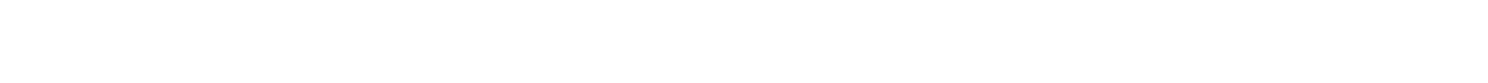 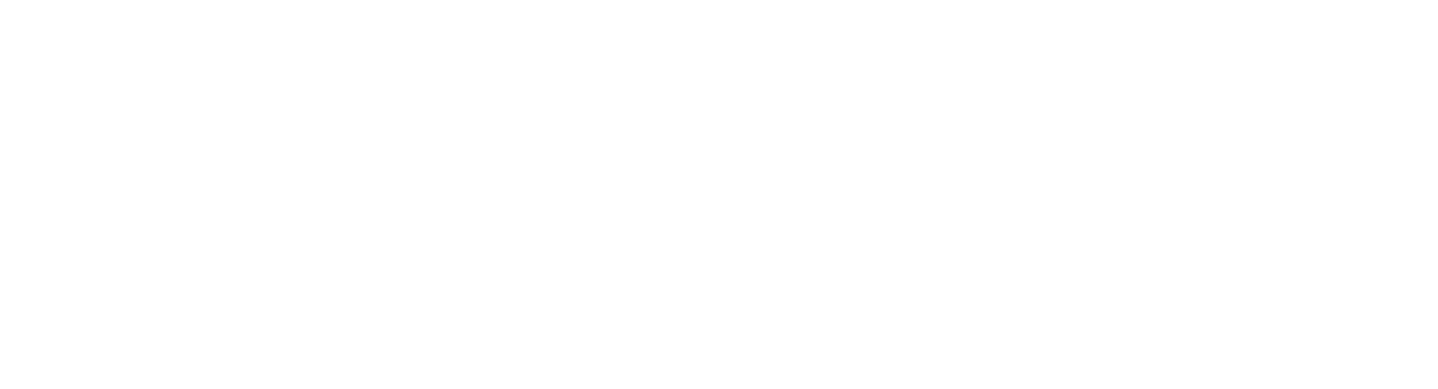 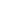 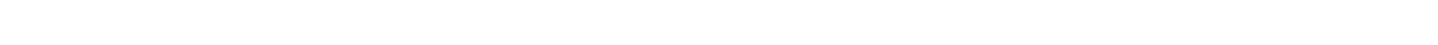 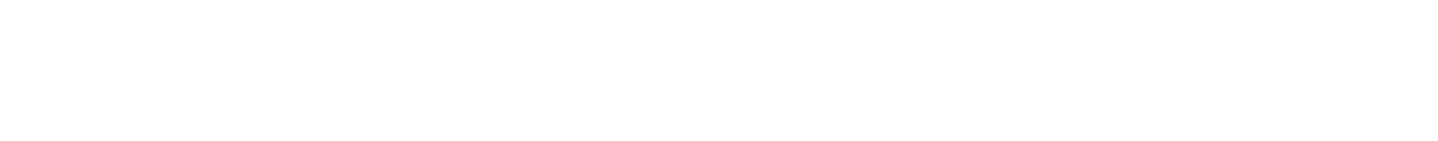 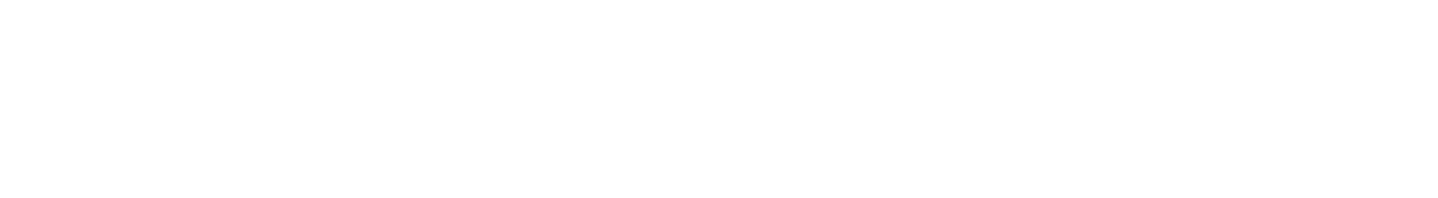 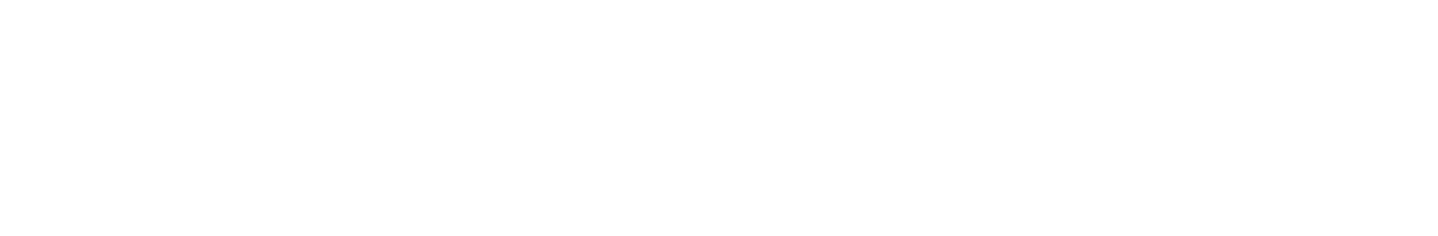 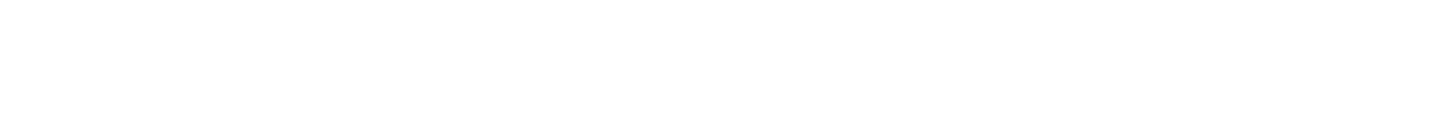 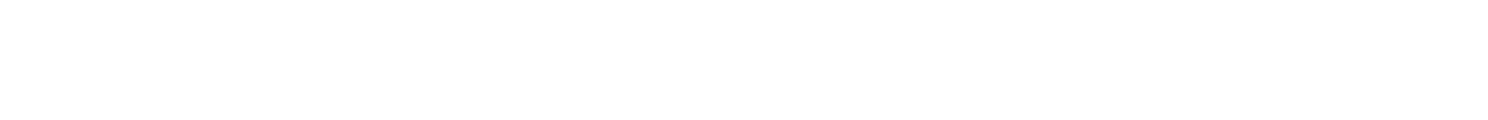 ΑΡΧΗ ΣΕΛΙΔΑΣ 2ΚΕΙΜΕΝΟ#Tuttiinnatura: riscopriamo il verde in cittàGiocare, leggere, scoprire le tracce degli animali o il volo degli uccelli, riscoprendo glispazi verdi delle nostre città.Si chiama #tuttiinnatura l’evento proposto dalla Lipu domenica 10 settembre che prevede21 eventi in altrettante città, da Milano a Palermo, da Genova a Roma e poi Torino, Padova eSalerno e tanti altri importanti centri urbani. Un programma ricchissimo che prevede giochi elaboratori per i più e poi mostre, letture, birdwatching e riconoscimento delle tracce deglianimali. Sì, perché anche nelle nostre città, pur caotiche e inquinate, le specie animali evegetali, in una parola la biodiversità, non mancano: sia che si tratti di giardini di casa, piccoliparchi di quartiere o spazi “rubati” al cemento, è sempre possibile ritrovare quel contatto con lanatura che molte persone che vivono in città hanno perso. Nei bambini, in particolare, lafrequenza, anche sporadica, di aree verdi diminuisce stress, aggressività e insicurezza.L’evento della Lipu prevede, tra i 21 eventi in programma, le “Olimpiadi della natura” aTorino, una visita per osservare gli animali in cura al Centro di recupero ad Asti e a Trento, illaboratorio “Autogrill con le ali” a Milano, per creare, utilizzando materiali riciclati, tantemangiatoie invernali per gli uccelli. Alle porte di Padova i volontari della Lipu porteranno icittadini alla scoperta del Parco di Villa Breda, lungo il Brenta, mentre a Genoval’appuntamento è al Parco storico di Villa Serra di Comago con tantissime iniziative. Per gliaspiranti artisti si svolgeranno a Carpi (Modena) laboratori di disegno e pittura e inoltre unlaboratorio sulle erbe; a Roma giochi, pilates e “banchetto magico” per i bambini. Appuntamentianche in alcuni centri, oasi e riserve della Lipu e, più a sud, nelle città di Salerno, Palermo (conun evento sulle foglie a Villa Trabia) e Caltanissetta.«Sono numerosi gli studi che confermano gli effetti positivi del vivere all’aria aperta: una salutemigliore, più felicità, empatia e sicurezza in se stessi - afferma Chiara Manghetti, responsabileEducazione e formazione della Lipu e coordinatrice di #tuttiinnatura - Con il nostro progetto#tuttiinnatura e l’evento di domenica 10 vogliamo incentivare la buona abitudine di sfruttare glispazi verdi urbani, facendoli diventare luoghi abituali e privilegiati per il nostro tempo libero».http://www.lipu.it0172ΣΕΛΙΔΑ 2 ΑΠΟ 5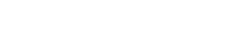 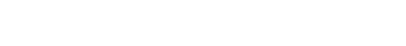 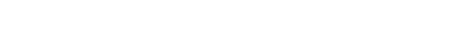 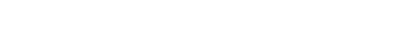 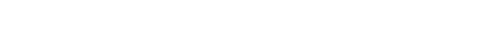 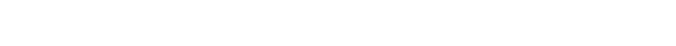 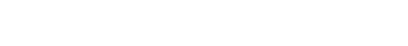 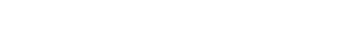 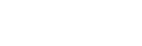 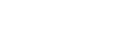 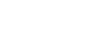 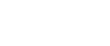 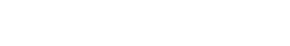 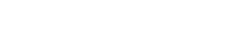 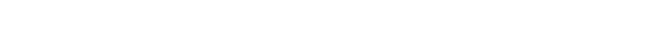 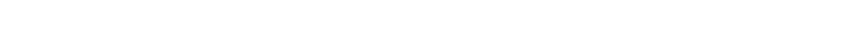 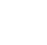 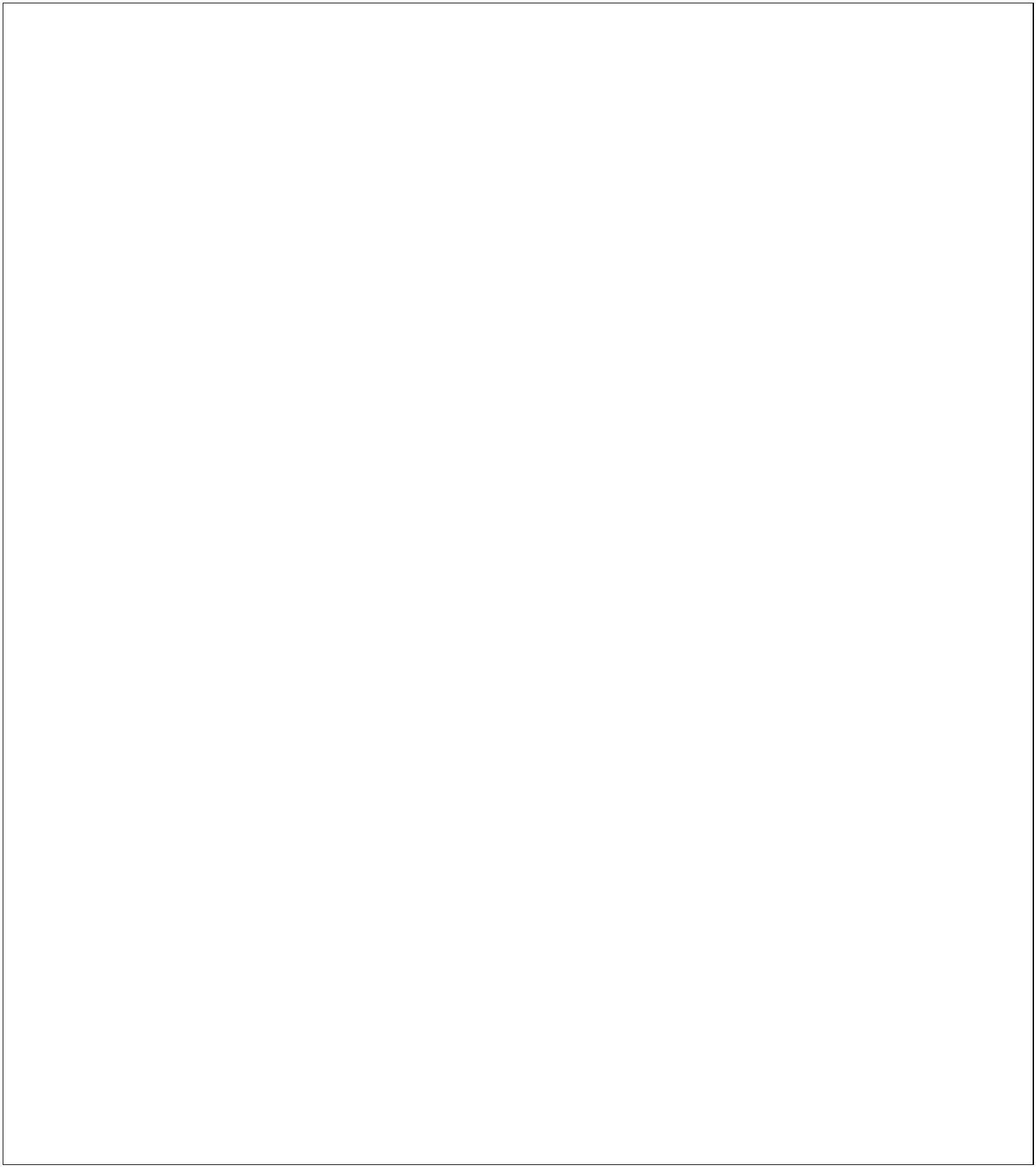 ΑΡΧΗΣΕΛΙΔΑΣ3Α. ΚΑΤΑΝΟΗΣΗ ΓΡΑΠΤΟΥ ΛΟΓΟΥ(30 punti)A1.Leggete il testo e rispondete alle seguenti domande (1-3). Ogni risposta devecontenere fino a 25 parole.(3 x 3 punti = 9 punti)12. Che cosa potrebbe essere la Lipu?. Quali sono gli effetti positivi che ha per i bambini che vivono in centri urbani il contattocon la natura?3. Quali sono, secondo Chiara Manghetti, i vantaggi del vivere all’aria aperta?Α2.Tenendo in considerazione il contenuto del testo, segnate la lettera (Α, Β o C)corrispondente all’affermazione corretta tra quelle proposte.(7 x 3 punti = 21 punti)456. Gli eventi di cui parla il testo sono organizzatiA. da #tuttiinnaturaB. da un pet shopC. dalla Lipu. Le città in cui sono previsti degli eventi sonoA. dieciB. ventunoC. sette. Nelle città italiane le specie animaliA. sono assentiB. non mancanoC. sono geneticamente mutate7. Spazi “rubati” al cemento significaA. aree verdi tra zone piene di costruzioni fatte di cementoB. ex zone verdi che ora sono coperte di cementoC. luoghi rubati ai cittadini da imprenditori industriali89. Le “Olimpiadi della natura” sonoA. un evento del programmaB. giochi olimpiciC. una villa torinese. “Autogrill con le ali” si chiamaA. un laboratorio in cui si costruiscono mangiatoie per uccelliB. una taverna in cui si mangiano uccelli arrostitiC. un grill milanese in forma di automobile10. Parco di Villa Breda è un parcoA. genoveseB. padovanoC. modeneseΣΕΛΙΔΑ3ΑΠΟ5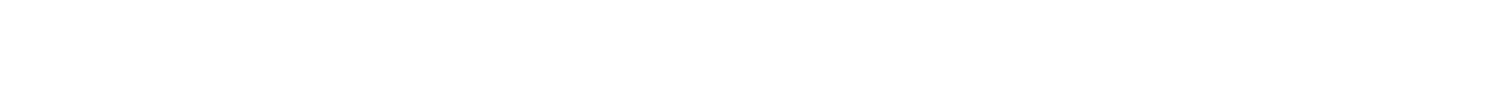 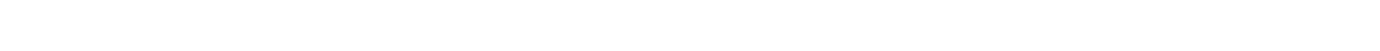 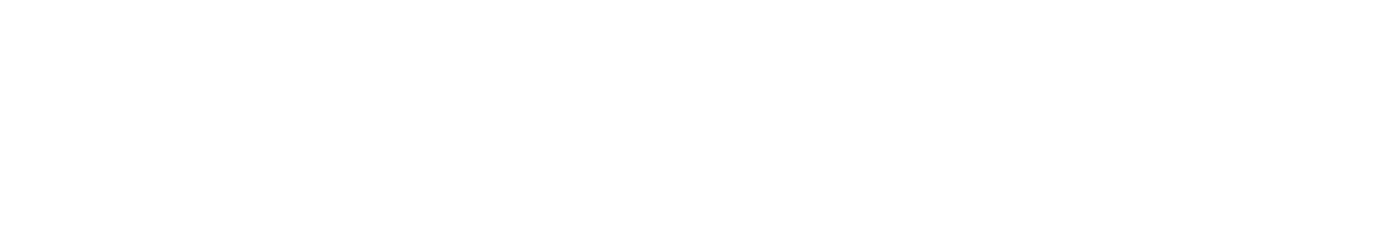 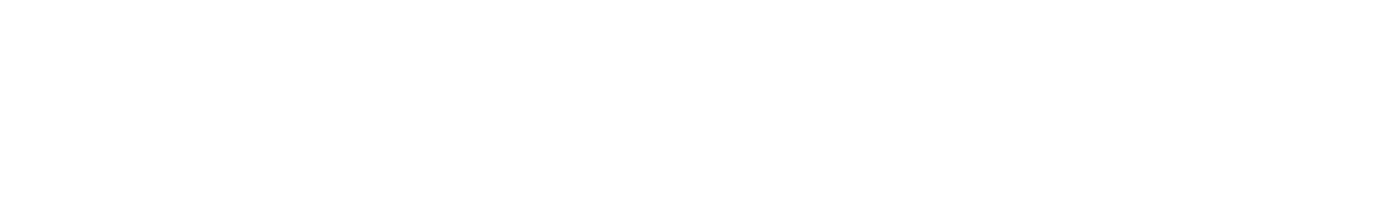 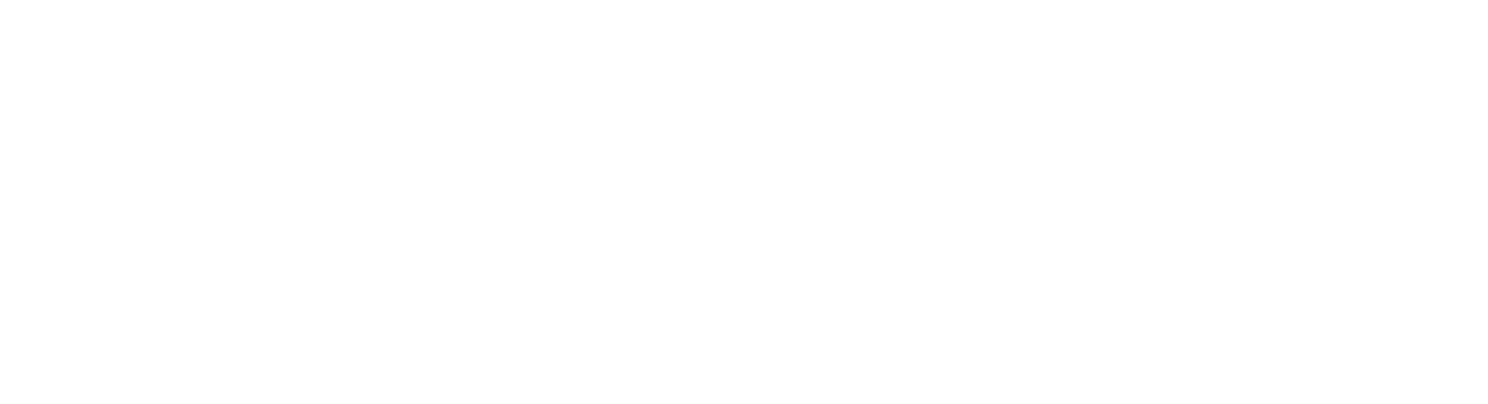 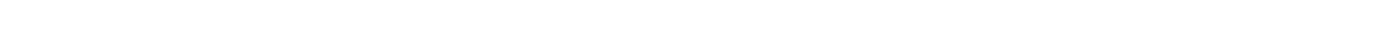 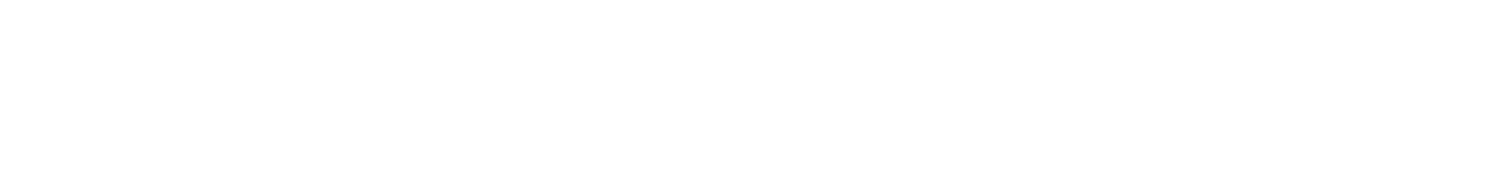 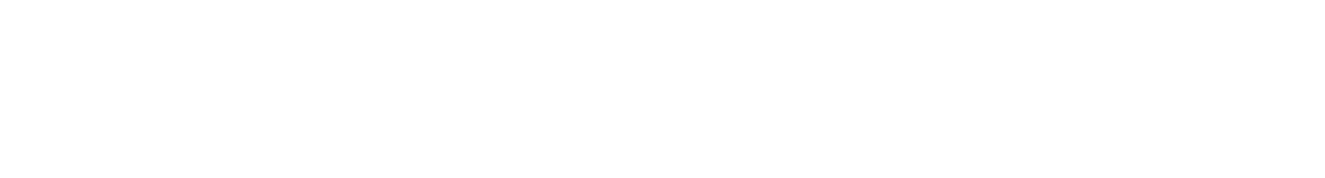 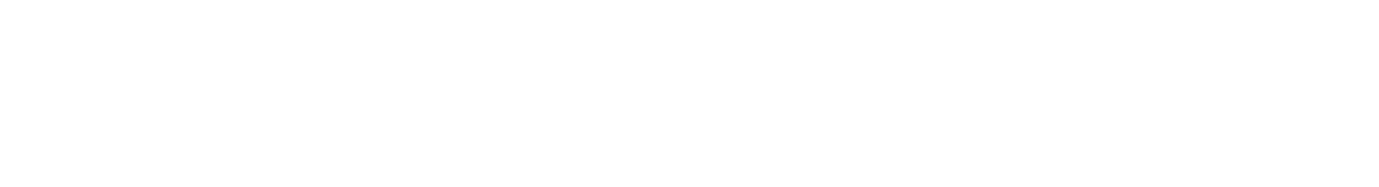 ΑΡΧΗΣΕΛΙΔΑΣ4B. ΓΛΩΣΣΙΚΗ ΕΠΙΓΝΩΣΗ(30 punti)Β1.Completate le seguenti frasi (11-15), scegliendo una sola parola tra quelle date perogni spazio. Attenzione! Ci sono due parole in più.(5 x 2 punti = 10 punti)chicomechesoltantoormailontanotardi111. Conosco una ragazza ________________ ha un cane che assomiglia al tuo.2. Ieri nel frigorifero c’era ________________ un uovo.Ieri sera, sono andato a letto ________________, perché ero uscito con i miei amici.13.4.Maria abita ________________ dal centro.115. L’inquinamento del lago è diventato ________________ un problema gravissimo.B2.Completate le seguenti frasi (16-20), mettendo il verbo tra parentesi nella formaconveniente.(5 x 2 punti = 10 punti)11116. Ieri mentre stavo ________________ (fare) gli esercizi, mi ha chiamato Maria.7. Alessandro ieri ________________ (incontrare) i suoi vecchi compagni di scuola in un bar.8. Mi piacereble molto, se noi ________________ (andare) a sciare in montagna.9. Bruno, ti vedo stanco. Perché non ________________ (riposarsi) un po’?Di solito prendo l’autobus per andare al lavoro, ma domani ________________ (prendere)la macchina, perché c’è lo sciopero degli autobus.20.ΣΕΛΙΔΑ4ΑΠΟ5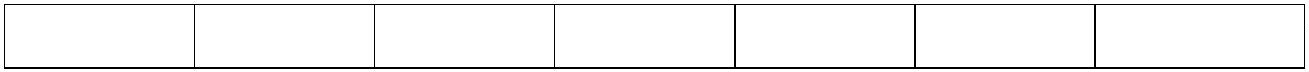 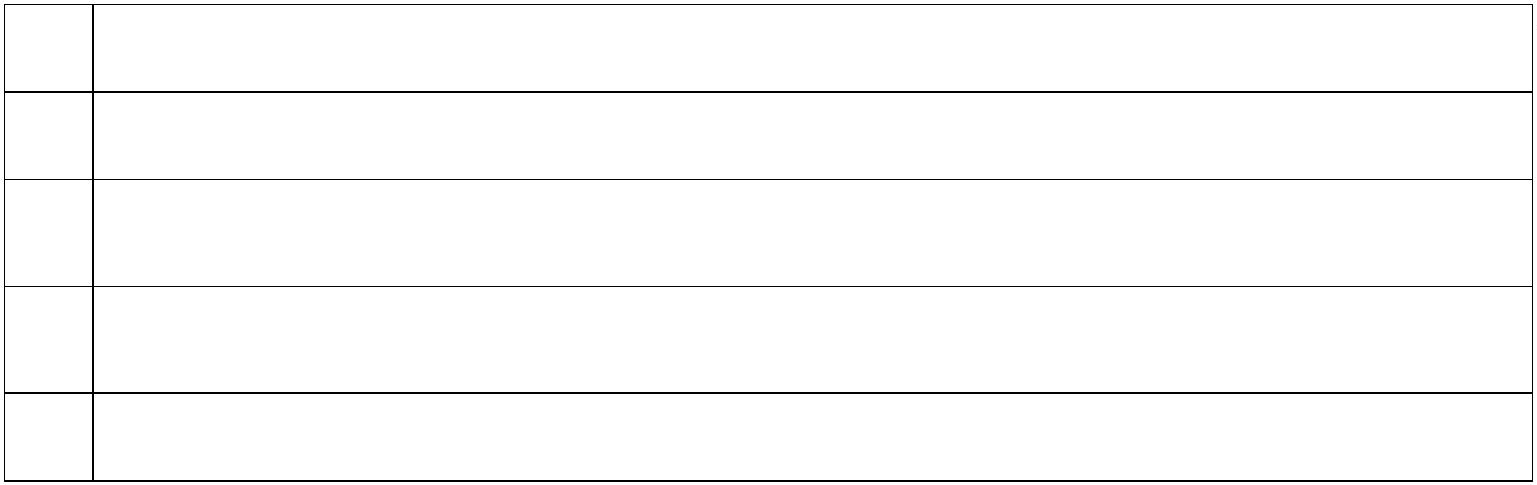 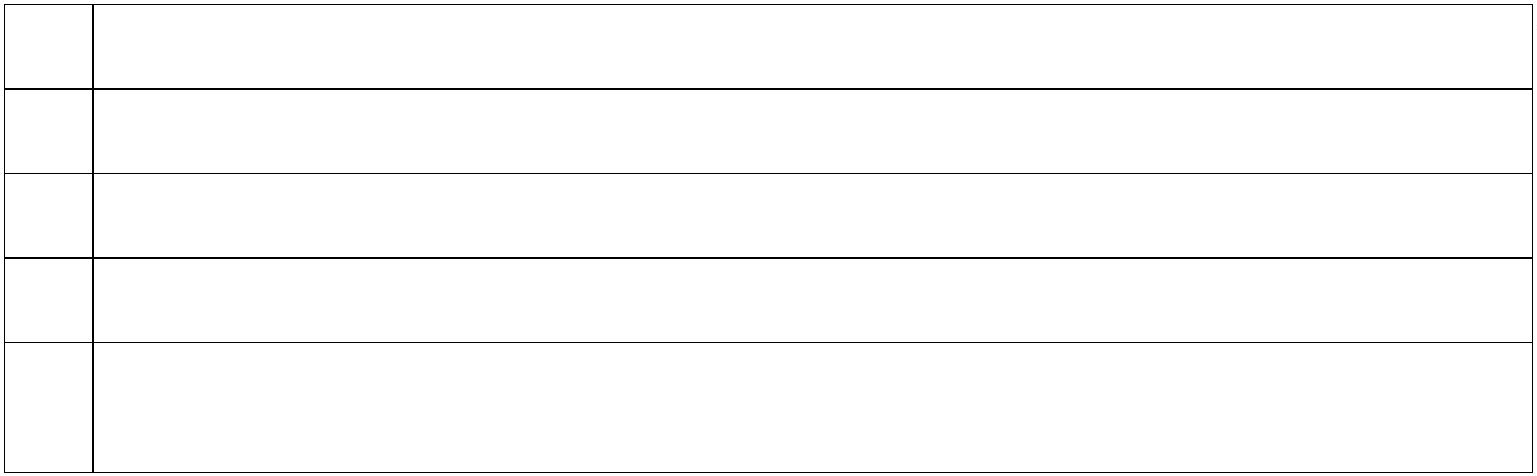 ΑΡΧΗΣΕΛΙΔΑΣ5Β3.Rimettete le seguenti frasi (21-25) nell’ordine adatto, affinché si ricostituisca il testonella sua forma iniziale. Indicate la lettera (A, B, C, D o E) che segna l’ordine di ognifrase nel testo da cui è tratta.(5 x 2 punti = 10 punti)Un nuovo gioco da proporre per le attività di gruppo:AGGIUNGI UNA PAROLAABCDESiete in pausa merenda, magari duranteun’escursione e volete proporre un piccolo gioco dafare seduti e rilassati ma che sia divertente?XLa seconda persona ripete la stessa parola e neaggiunge un’altra.221.2. Vi presento un’idea.Alla fine del giro, dovreste avere una frase di senso3. compiuto (più o meno) più divertente quanto piùstrane e saranno le parole utilizzate.2224. La prima persona dice una parola.Oppure cercate qualcosa per iniziare un’attività5.serale durante un campo estivo?http://www.biosphaera.itΓ. ΠΑΡΑΓΩΓΗ ΓΡΑΠΤΟΥ ΛΟΓΟΥScrivete un testo in italiano (180-200 parole) sul tema seguente:(40 punti)Durante le tue vacanze estive hai seguito un concerto che ti è piaciuto molto. Scrivi un’e-mail adun amico/un’amica italiano/a in cui:•••presenti il luogo in cui si è tenuto il concerto e il/la cantante o il gruppo musicale che ha dato ilconcertoparli della persona o delle persone con cui sei andato/a al concerto e spieghi le ragioni per cuici sei andato/a con lui/lei/loronarri la tua esperienza dal concerto, esponendo i motivi per i quali ti sei divertito/aFirma l’e-mail come Gino/Gina.ΤΕΛΟΣ ΜΗΝΥΜΑΤΟΣΣΕΛΙΔΑ5ΑΠΟ5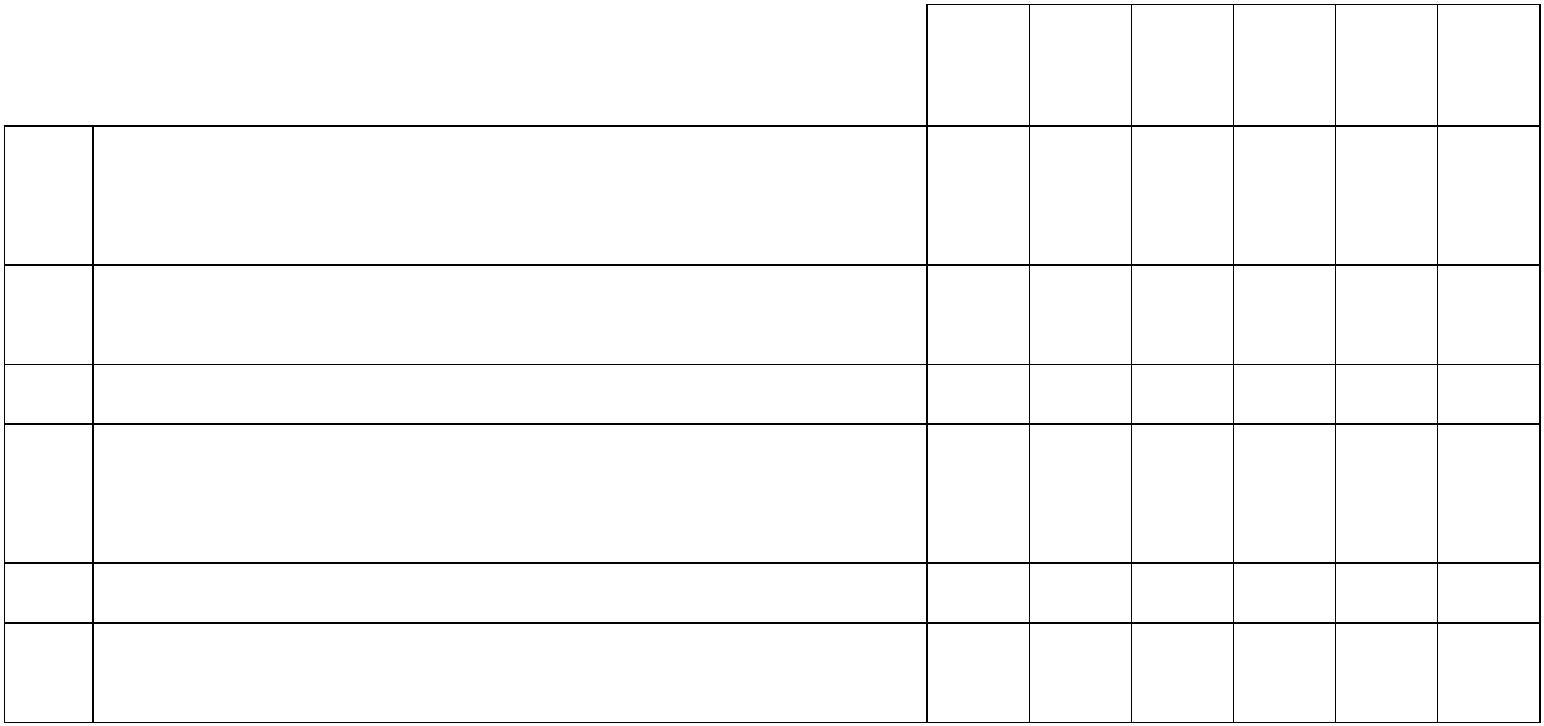 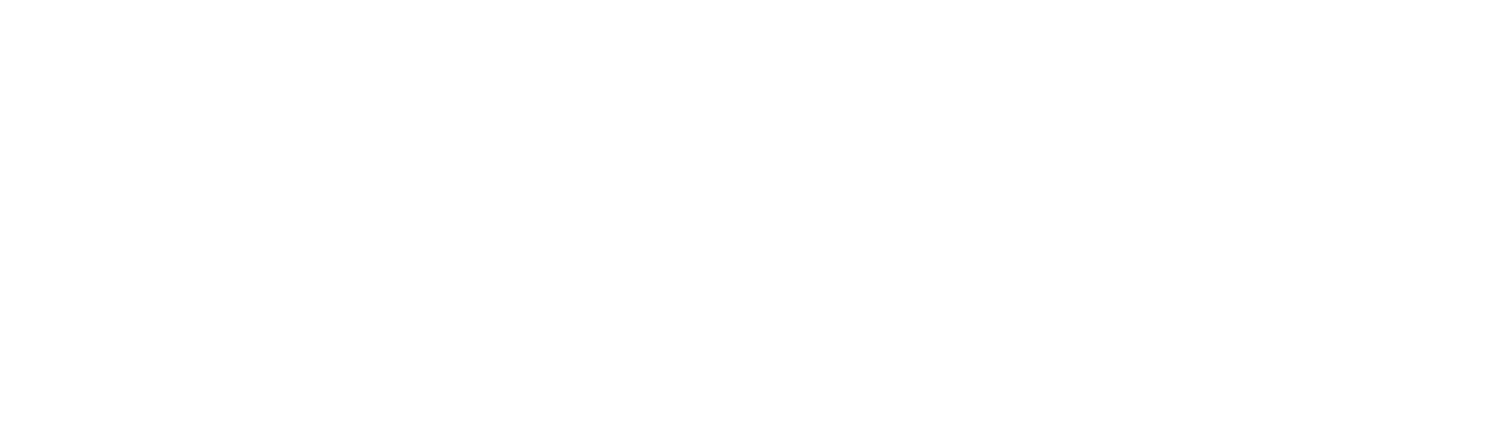 ΑΡΧΗ 1ΗΣ ΣΕΛΙΔΑΣΥΠΟΥΡΓΕΙΟ ΠΑΙΔΕΙΑΣ, ΕΡΕΥΝΑΣ ΚΑΙ ΘΡΗΣΚΕΥΜΑΤΩΝΚΕΝΤΡΙΚΗ ΕΠΙΤΡΟΠΗ ΕΞΕΤΑΣΕΩΝ ΕΙΔΙΚΩΝ ΜΑΘΗΜΑΤΩΝΕΛΛΗΝΩΝ ΕΞΩΤΕΡΙΚΟΥ KAIΥΠΟΨΗΦΙΩΝ ΕΠΑΝΑΛΗΠΤΙΚΩΝ ΕΞΕΤΑΣΕΩΝ ΓΕΛ-ΕΠΑΛΕΞΕΤΑΣΗ ΣΤΗΝ IΤΑΛΙΚΗ ΓΛΩΣΣΑ18 Σεπτεμβρίου 2018ΟΔΗΓΙΕΣ ΓΙΑ ΤΟΥΣ ΥΠΟΨΗΦΙΟΥΣ KAI ΤΙΣ ΥΠΟΨΗΦΙΕΣ1.Να απαντήσετε σε όλα τα ερωτήματα στο τετράδιό σας, ακολουθώντας την αρίθμηση τωνθεμάτων, ως εξής:Α1. 1. ...2. ...Α2. Να γράψετε μόνο τον αριθμό του ερωτήματος και το γράμμα που αντιστοιχεί στη σωστήαπάντηση, π.χ.4. – A. ...5Β1. Να γράψετε μόνο τον αριθμό του ερωτήματος και τη ζητούμενη λέξη.11. ...2. ...1Β2. Να γράψετε μόνο τον αριθμό του ερωτήματος και τον σωστό ρηματικό τύπο.16. ...7. ...1Β3. Να αντιστοιχίσετε τον αριθμό με το σωστό γράμμα και να γράψετε μόνο την αντιστοιχία,π.χ.21. – A2. ...2Γ.Να αναπτύξετε το ζητούμενο θέμα στο τετράδιό σας, χωρίς να αντιγράψετε την οδηγία-εκφώνηση.2.Να χρησιμοποιήσετε μόνο μπλε ή μαύρο στυλό διαρκείας και μόνο ανεξίτηλης μελάνης.Καλή επιτυχίαΔιάρκεια εξέτασης: Τρεις (3) ώρεςΈναρξη χρόνου εξέτασης: Αμέσως μετά τη διανομή των θεμάτωνΔυνατότητα αποχώρησης: 17:30ΤΕΛΟΣ 1ΗΣ ΑΠΟ 5 ΣΕΛΙΔΕΣ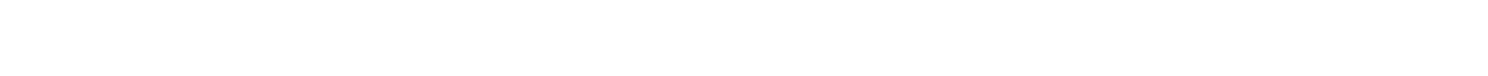 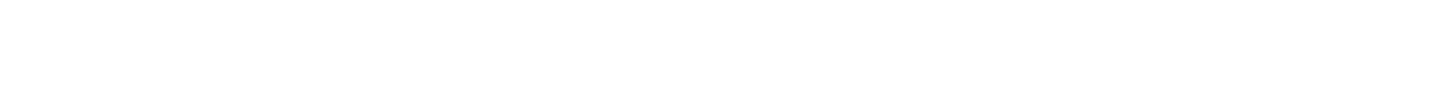 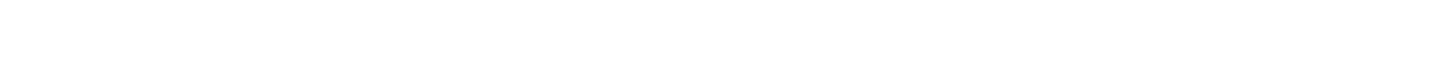 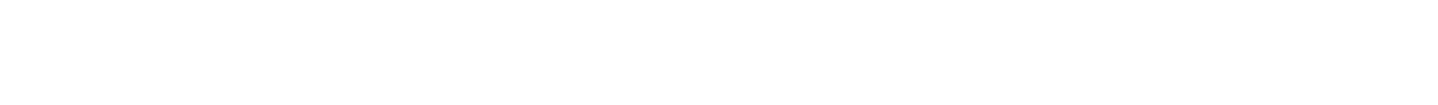 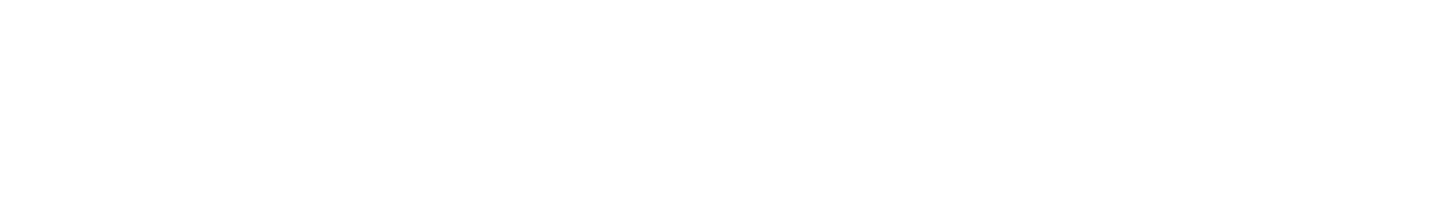 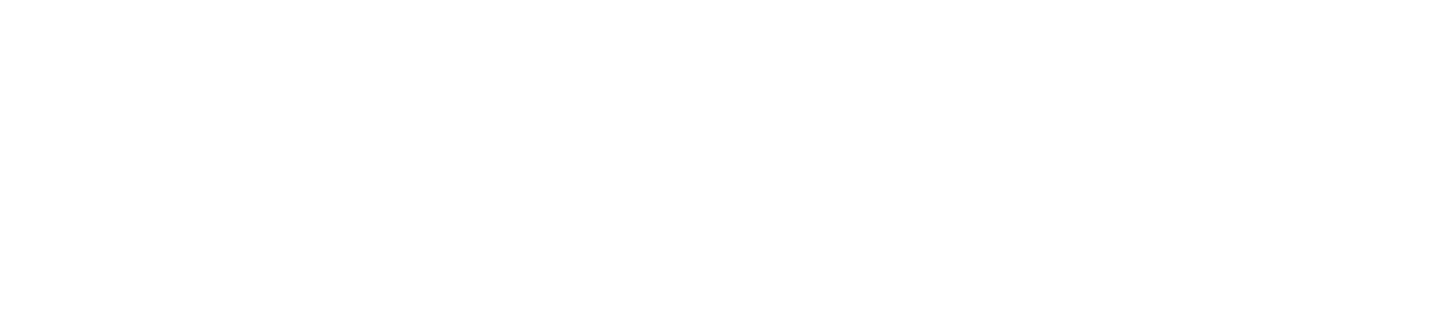 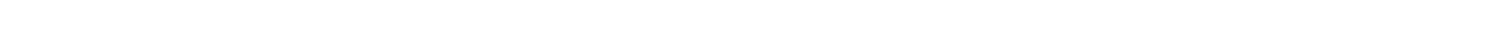 ΑΡΧΗ 2ΗΣ ΣΕΛΙΔΑΣΚΕΙΜΕΝΟArte, benessere, amicizia: i percorsi (del cuore) di PiacenzaValorizzazione del territorio, maggiore attenzione al benessere fisico e creazione dispontanei gruppi di amicizia. Con questi obiettivi torna “I percorsi del cuore”, una serie dipasseggiate aperte a tutti i cittadini organizzate dal Centro sportivo italiano, con lacollaborazione del Liceo Artistico Cassinari e il patrocinio del Comune di Piacenza.II progetto, riproposto per il terzo anno consecutivo, è stato presentato nel corso di unaconferenza stampa alla quale hanno partecipato gli organizzatori Dino Groppelli e MariaBonetti, l’assessore comunale allo sport Massimo Polledri, Valeria Poli, docente delLiceo Artistico Cassinari ed Enzo Cafferini, insegnante in pensione.Si tratta di passeggiate in compagnia intervallate da visite dei luoghi più belli, conosciuti (enon) di Piacenza, quelle che si terranno ogni giovedì a partire dal 15 marzo 2018, conritrovo ai Giardini degli Orti Degani alle 16.30. L’incontro inizierà con un riscaldamentomuscolare accompagnato da buona musica, per poi proseguire con una camminata didue ore, comprensive di soste e ristoro rigenerante finale. “Tutte le cose che fanno beneal cuore sono lente” - afferma Polledri. “Noi camminiamo con calma per un motivo benpreciso - ha continuato l’ideatore Groppelli - perché vogliamo che queste nostrecamminate uniscano il gruppo: non esistono primi e ultimi, ma si cammina tutti a paripasso, tutti devono essere vicini tra loro”.“Visiteremo insieme i Giardini Segreti di Piacenza e i loro palazzi nobiliari, le opere d’arteracchiuse nell’Ospedale Vecchio, i resti romani, fino al Grande Fiume. Insomma, luoghisuggestivi. Piacenza è piccola, ma è da valorizzare”.L’iniziativa è aperta a tutti e sarà a titolo completamente gratuito grazie al contributo delCsi (Centro sportivo italiano) che si farà carico delle spese assicurative di tutti ipartecipanti.La docente Valeria Poli ha sottolineato infine come i più giovani, suoi studenti, siano statientusiasti di partecipare a questi percorsi negli scorsi anni: “È vero che il progettosuggerirebbe la presenza prevalente di una fascia d’età alta, ma noi siamo riusciti acoinvolgere anche gli studenti: è molto bello notare come riescano a catturare l’attenzionedel pubblico. L’arricchimento è reciproco: il pubblico, più adulto e competente, insegnaagli studenti, che al contempo arricchiscono I'atmosfera di armonia e vitalità”.www.piacenzasera.it (2018)ΤΕΛΟΣ 2ΗΣ ΑΠΟ 5 ΣΕΛΙΔΕΣ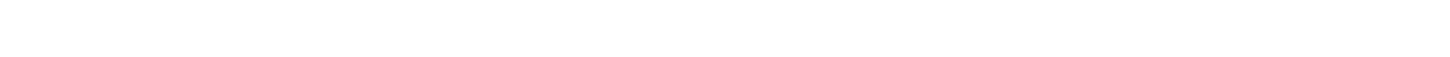 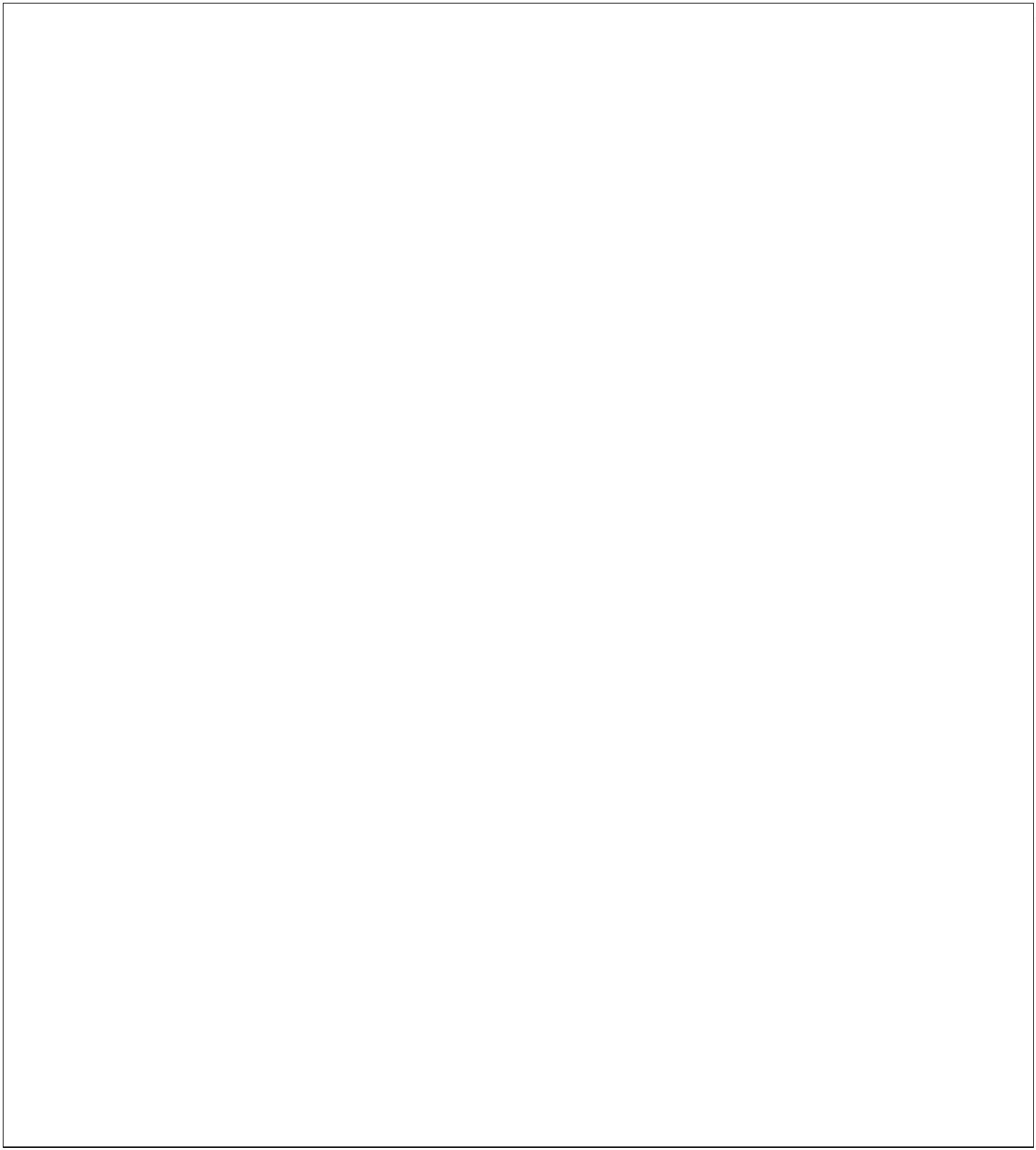 ΑΡΧΗ 3ΗΣ ΣΕΛΙΔΑΣΑ. ΚΑΤΑΝΟΗΣΗ ΓΡΑΠΤΟΥ ΛΟΓΟΥ(30 punti)A1. Leggete il testo e rispondete alle seguenti domande (1-3). Ogni risposta non devecontenere più di 20 parole.(3 x 3 punti = 9 punti)123...Che cosa sono “I percorsi del cuore” ?Qual è il messaggio conclusivo del testo?Date un titolo alternativo al testo.Α2. Tenendo in considerazione il contenuto del testo, segnate la lettera (Α, Β, C)corrispondente all’affermazione corretta tra quelle proposte.(7 x 3 punti = 21 punti)4567891......Il Comune di PiacenzaA. organizza “I percorsi del cuore”B. sostiene “I percorsi del cuore”C. sintonizza “I percorsi del cuore”Le passeggiate di cui parla il testoA. si fermano alle 16.30B. si fanno ogni 3 anniC. iniziano il 15 marzo 2018“I percorsi del cuore” sono stati ideatiA. da GroppelliB. dal CsiC. da PolledriIl ritmo seguito dai partecipanti nelle loro camminate deve essereA. diverso quanto possibileB. più o meno ugualeC. assai veloceLa visita di siti archeologiciA. non viene previstaB. viene pagata dai nobiliC. fa parte del prorgammaPiacenza è una cittàA. troppo estesa e carissimaB. di dimensioni ridotte ma impressionanteC. prevalentemente abitata da studenti0. Valeria Poli èA. in pensioneB. ricca e anzianaC. un’insegnanteΤΕΛΟΣ 3ΗΣ ΑΠΟ 5 ΣΕΛΙΔΕΣΑΡΧΗ 4ΗΣ ΣΕΛΙΔΑΣB. ΓΛΩΣΣΙΚΗ ΕΠΙΓΝΩΣΗ(30 punti)Β1. Completate le seguenti frasi (11-15), scegliendo una sola parola tra quelle date perogni spazio. Attenzione! Ci sono due parole in più.(5 x 2 punti = 10 punti)chiunqueaccoglientiarrabbiatoterràqualsiasiterraverrebbe111111. Sai, _________________ persona potrebbe fare questo esercizio!2. Le camere all’ultimo piano sono più piccole ma _________________.3. La sua _________________ è magnifica.4. Michele dice di essere _________________ con me.5. Ho conosciuto la maestra che _________________ la lezione di chimica.B2. Completate le seguenti frasi (16-20), mettendo il verbo tra parentesi nella formaconveniente.(5 x 2 punti = 10 punti)Stamattina Annina e Giovannina _________________ (svegliarsi) ed hanno visto che il16.sole era già alto in cielo.Domani io _________________ (incontrarsi) con lo zio Alfonso, di cui mia madre miparlava molto quando ero piccolo.1117.8.9.Paolo, _________________ (farcela) a venire alla festa di oggi?Ai giorni nostri l’amicizia _________________ (costituire) ancora uno dei valori umani piùimportanti.Oggi Stefano non mi sembra affatto stanco, sebbene lui _________________ (scavare)tantissimo ieri sera.20.ΤΕΛΟΣ 4ΗΣ ΑΠΟ 5 ΣΕΛΙΔΕΣ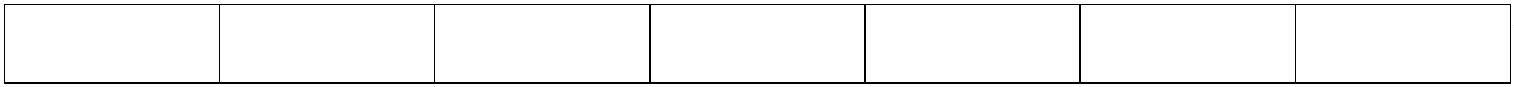 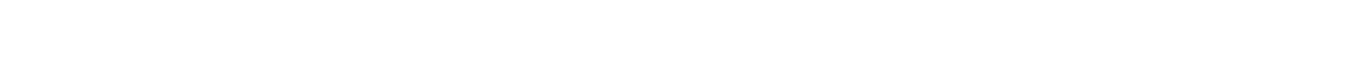 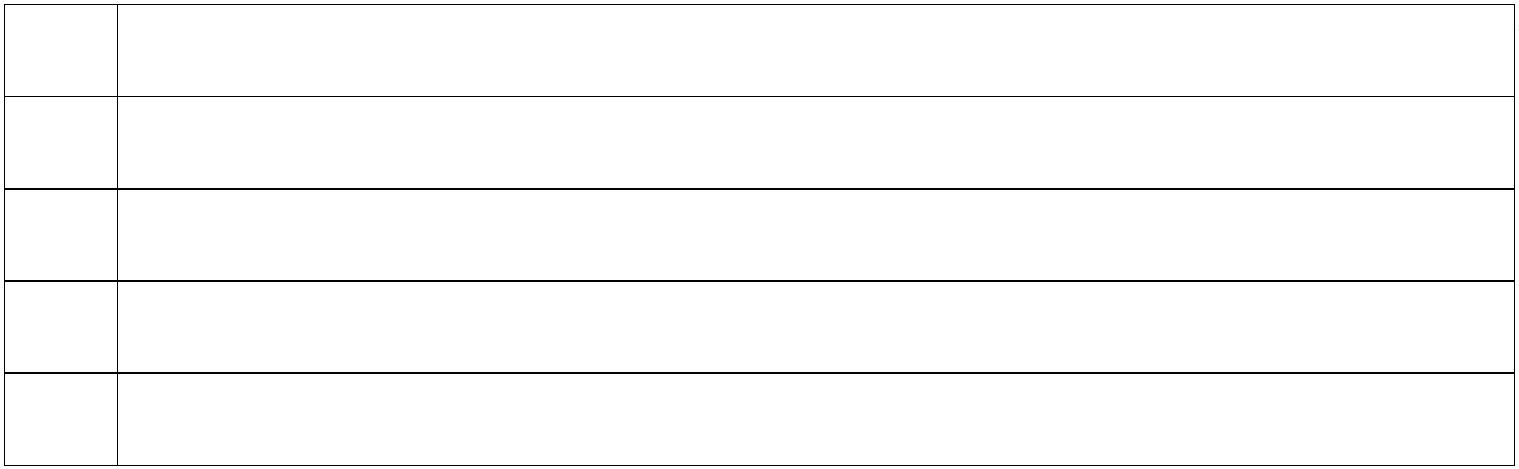 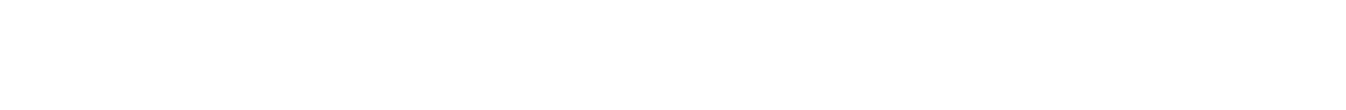 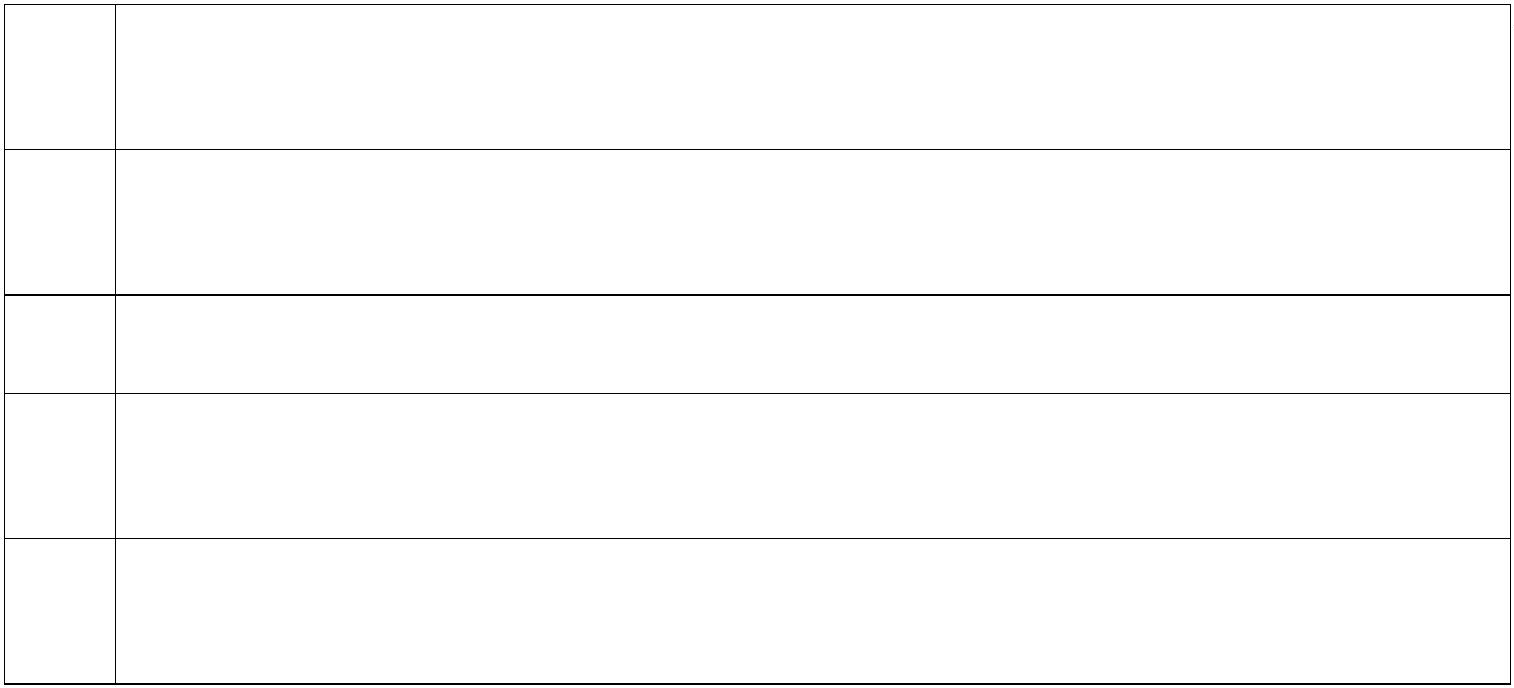 ΑΡΧΗ 5ΗΣ ΣΕΛΙΔΑΣΒ3. Rimettete le seguenti frasi (21-25) nell’ordine adatto, affinché si ricostituisca il testonella sua forma iniziale. Indicate la lettera (A, B, C, D, E) che segna l’ordine di ogni frasenel testo da cui è tratta.(5 x 2 punti = 10 punti)ABCDEEcco un’amicizia davvero speciale che ciregala il mondo della natura!XI due sono trasferiti e ora sono ospiti all’Hofbutenland, un rifugio per animali d’allevamento.2221.2. il volatile non si è più staccato da lei.Da quando la quadrupede è arrivata in fattoria nelfebbraio dell’anno scorso,3.4.E in questo nuovo destino i due amici si sonotrovati e passano le giornate insieme.225. È quella fra la mucca Lillja e l’oca Amanda.www.lastampa.itΓ. ΠΑΡΑΓΩΓΗ ΓΡΑΠΤΟΥ ΛΟΓΟΥ(40 punti)Scrivete un testo in italiano (180-200 parole) sul tema seguente:Ti sei informato/a che il tuo caro cugino/la tua cara cugina ha avuto un grandissimo successo egli/le vuoi fare un regalo. Scrivi un’e-mail al cugino/alla cugina in cui:•••gli/le esprimi i tuoi sentimenti per il suo successogli/le proponi e gli/le descrivi tre regali possibili tra quelli che hai già vistogli/le chiedi la sua opinione sui regali proposti.Firma come Alessandro / Alessandra.ΤΕΛΟΣ ΜΗΝΥΜΑΤΟΣΤΕΛΟΣ 5ΗΣ ΑΠΟ 5 ΣΕΛΙΔΕΣ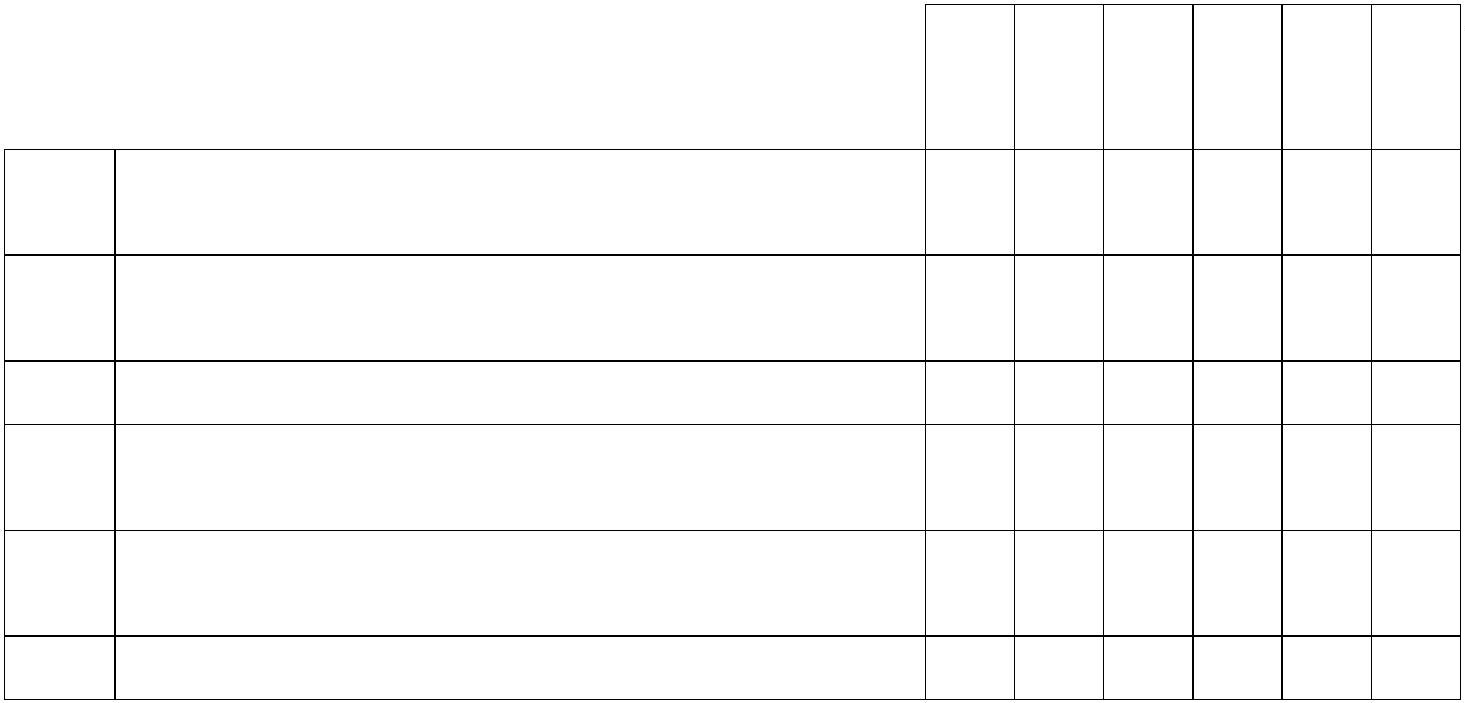 ΑΡΧΗ 1ΗΣ ΣΕΛΙΔΑΣΥΠΟΥΡΓΕΙΟ ΠΑΙΔΕΙΑΣ ΚΑΙ ΘΡΗΣΚΕΥΜΑΤΩΝΚΕΝΤΡΙΚΗ ΕΠΙΤΡΟΠΗ ΕΞΕΤΑΣΕΩΝ ΕΙΔΙΚΩΝ ΜΑΘΗΜΑΤΩΝΕΛΛΗΝΩΝ ΕΞΩΤΕΡΙΚΟΥ KAIΥΠΟΨΗΦΙΩΝ ΕΠΑΝΑΛΗΠΤΙΚΩΝ ΕΞΕΤΑΣΕΩΝ ΓΕΛ-ΕΠΑΛΕΞΕΤΑΣΗ ΣΤΗΝ IΤΑΛΙΚΗ ΓΛΩΣΣΑ17 Σεπτεμβρίου 2019ΟΔΗΓΙΕΣ ΓΙΑ ΤΟΥΣ ΥΠΟΨΗΦΙΟΥΣ KAI ΤΙΣ ΥΠΟΨΗΦΙΕΣ1.Να απαντήσετε σε όλα τα ερωτήματα στο τετράδιό σας, ακολουθώντας την αρίθμηση τωνθεμάτων, ως εξής:Α1.1....2. ...Α2. Να γράψετε μόνο τον αριθμό του ερωτήματος και το γράμμα που αντιστοιχεί στη σωστήαπάντηση, π.χ.4. – A. ...5Β1.Ναγράψετεμόνοτοναριθμότουερωτήματοςκαιτηζητούμενηλέξη.11. ...2. ...1Β2.Ναγράψετεμόνοτοναριθμότουερωτήματοςκαιτονσωστόρηματικότύπο.16. ...7. ...1Β3. Να αντιστοιχίσετε τον αριθμό με το σωστό γράμμα και να γράψετε μόνο την αντιστοιχία,π.χ.21. – A2. ...2Γ.Να αναπτύξετε το ζητούμενο θέμα στο τετράδιό σας, χωρίς να αντιγράψετε την οδηγία-εκφώνηση.2.Ναχρησιμοποιήσετεμόνομπλεήμαύροστυλόδιαρκείαςκαιμόνοανεξίτηληςμελάνης.Καλή επιτυχίαΔιάρκεια εξέτασης: Τρεις (3) ώρεςΈναρξη χρόνου εξέτασης: Αμέσως μετά τη διανομή των θεμάτωνΔυνατότητα αποχώρησης: 17:30ΤΕΛΟΣ 1ΗΣ ΑΠΟ 5 ΣΕΛΙΔΕΣ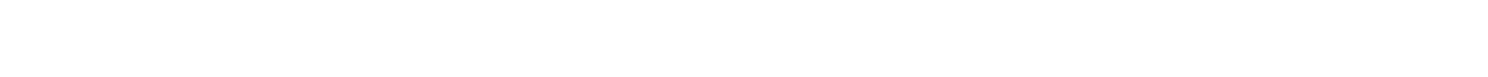 ΑΡΧΗ 2ΗΣ ΣΕΛΙΔΑΣΚΕΙΜΕΝΟIl rito del pic-nicAnche un prato può diventare una tavola. Il pic-nic è un’occasione per stare all’ariaaperta, godere della bellezza della natura e mangiare in totale relax. La gita fuori porta è ilrito di una società che si è trasformata, perché chi vive in città sente il bisogno, appenapossibile, di fuggire dalla metropoli almeno per un giorno, soprattutto quando in famiglia cisono dei bambini; il pasto viene allora consumato con un bel pic-nic sul prato, che ha ilvantaggio non solo di venire incontro alle esigenze di tutte le tasche ma anche dimangiare senza troppe formalità, permettendo ai più piccoli di continuare a giocare ecorrere liberamente, tra un boccone e l’altro.Mangiare all’aperto non è però una scoperta della società industriale, è un rito moltoantico: i nobili si spostavano di castello in castello e nei lunghi viaggi dovevanonecessariamente fermarsi lungo il cammino. I servitori a quel punto aprivano bauli eapparecchiavano con eleganti servizi di piatti e bicchieri.Ci sono poi i romantici romanzi di Jane Austen, dove non manca mai il pic-nic, occasioneper intrighi e storie d’amore. Avete in mente la scena del film «Emma», interpretato daGwyneth Paltrow, con quel memorabile pranzo sull’erba, perfetto per flirtare e organizzarematrimoni?È bellissima l’abitudine di fare le cose con gusto della bellezza e attenzione al rito anchequando si mangia all’aria aperta.Oggi si preferisce la plastica usa e getta, per praticità, ma nutro una profondaammirazione per quelle famiglie per le quali mangiare durante una gita fuori porta nonvuol dire mettere nello zaino un panino avvolto nella pellicola ma portare giganteschesporte e borse termiche con timballi, torte salate, polpettoni, caponata, e via dicendo. Pernon parlare di chi accende un barbecue e griglia salsicce e puntine. Quanto è bellomangiare con attenzione al gusto e alla bellezza anche all’aria aperta!Brillat-Savarin, noto gourmet, amava i pranzi all’aperto, durante i quali non rinunciava allochampagne: «Ci sediamo sul prato, mangiamo, i tappi volano; conversiamo, ridiamo,scherziamo in tutta libertà, avendo l’universo per salotto e il Sole per lampadario».www.paneefocolare.com (2019)ΤΕΛΟΣ 2ΗΣ ΑΠΟ 5 ΣΕΛΙΔΕΣ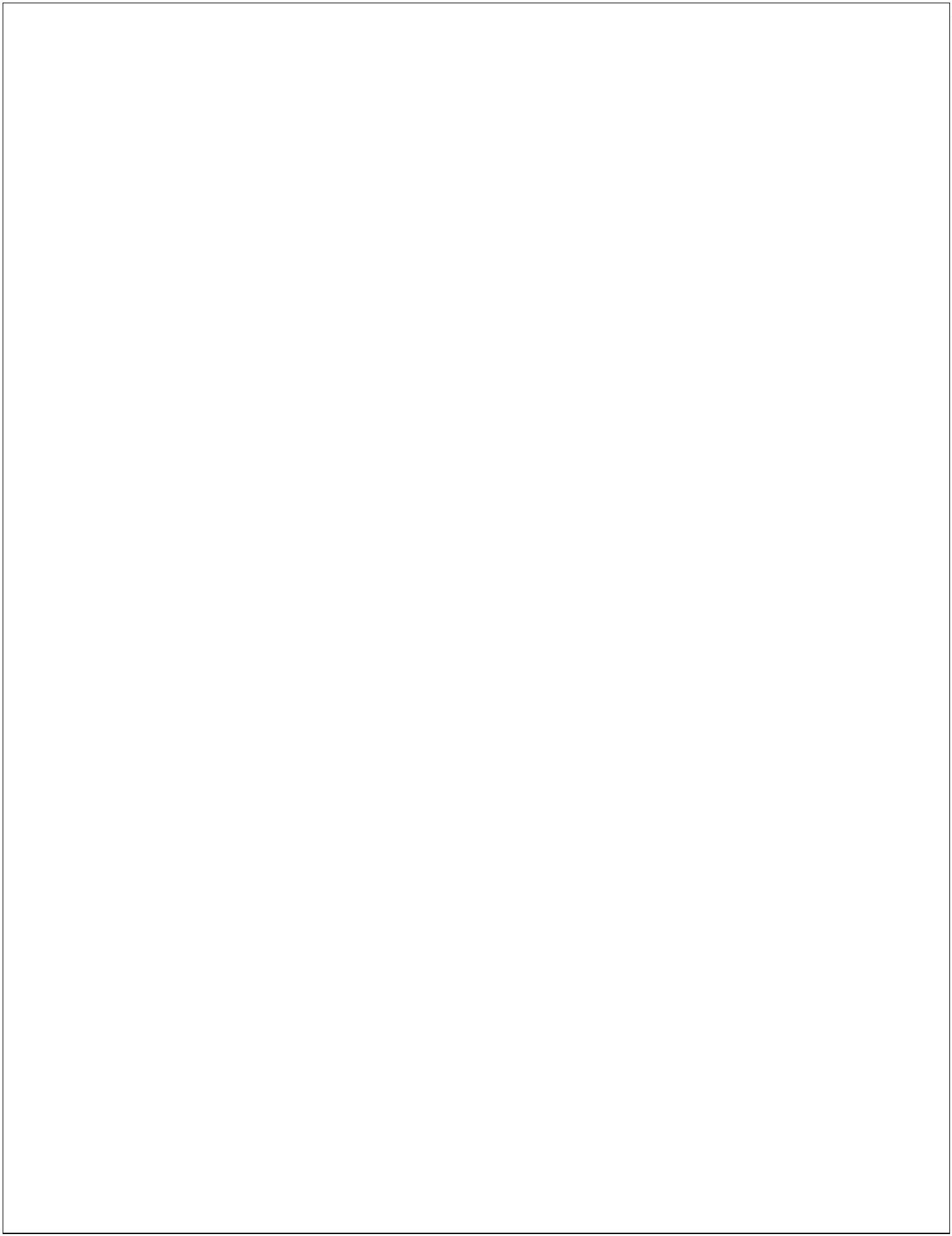 ΑΡΧΗ3ΗΣΣΕΛΙΔΑΣΑ.ΚΑΤΑΝΟΗΣΗΓΡΑΠΤΟΥΛΟΓΟΥ(30 punti)A1. Leggete il testo e rispondete alle seguenti domande (1-3). Ogni risposta non devecontenere più di 20 parole.(3 x 3 punti = 9 punti)123. In che senso, secondo il testo, «Anche un prato può diventare una tavola»?. Riferite tre vantaggi che offre il pic-nic.. Date un titolo altrenativo al testo.Α2. Tenendo in considerazione il contenuto del testo, segnate la lettera (Α, Β, C)corrispondente all’affermazione corretta tra quelle proposte.(7 x 3 punti = 21 punti)4567891......Per uno che vive in città, il bisogno di fuggire dalla metropoli diventa più intenso quandoA. non ci sono bambini in casaB. ci sono bambini nella sua famigliaC. fa parte della classe nobiliareIl rito del pic-nicA. ha un carattere esclusivamente aristocraticoB. esige la presenza di un prete e di procedimenti formaliC. può essere vissuto sia da ricchi che da poveriMangiare all’aperto è un’abitudineA. antichissimaB. post-industrialeC. odiernaJane Austen èA. organizzatrice di matrimoniB. famosa scrittrice di romanziC. regista di film romanticiGwyney PaltrowA. ha scritto un romanzo romanticoB. ha fatto la sceneggiatura del film «Emma»C. è la protagonista del film «Emma»L’autore del testo ammira le famiglie che per mangiare all’apertoA. portano panini avvolti in pellicole plasticheB. cucinano i loro cibi e li portano in grandissime sporte e borse termicheC. utilizzano bicchieri, piatti e posate usa e getta0. A Brillat-Savarin piacevaA. mangiare all’aperto e bere lo champagneB. prendere il sole dopo un bel pranzo in salottoC. stappare bottiglie di vino per annaffiare l’erba del pratoΤΕΛΟΣ3ΗΣΑΠΟ5ΣΕΛΙΔΕΣΑΡΧΗ4ΗΣΣΕΛΙΔΑΣB. ΓΛΩΣΣΙΚΗ ΕΠΙΓΝΩΣΗ(30 punti)Β1.Completateleseguentifrasi(11-15),scegliendounasolaparolatraquelledateperogni spazio. Attenzione! Ci sono due parole in più.(5 x 2 punti = 10 punti)moltechestagionalisolapienadinessun1111. Questo risultato non lo avrebbe immaginato _____________ uomo.2. Mi piace studiare da _____________.3. Mi piace più leggere _____________ guardare la TV.Da giovane d’estate facevo dei lavori _____________ per guadagnare qualche soldo eandare in vacanza.114.5. Salonicco in estate è _____________ di turisti.B2. Completate le seguenti frasi (16-20), mettendo il verbo tra parentesi nella formaconveniente.(5 x 2 punti = 10 punti)111126.Quando vivevo a Milano, _____________ (andare) spesso in montagna.7. Anna, _____________ (farmi) il piacere di studiare!8.9.0.Mi dispiace molto che tu _____________ (dοvere) lavorare domani.Ieri mio marito _____________ (visitare) la Fontana di Trevi.Quando la polizia è arrivata, l’allarme stava _____________ (suonare).ΤΕΛΟΣ4ΗΣΑΠΟ5ΣΕΛΙΔΕΣ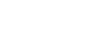 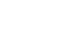 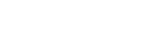 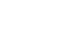 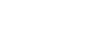 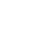 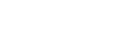 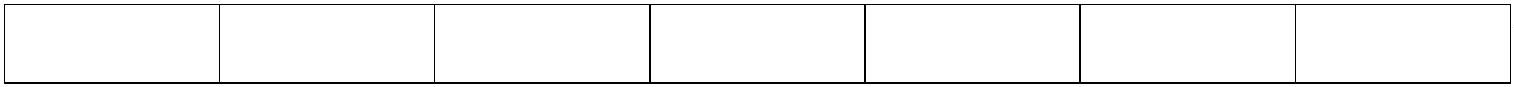 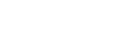 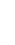 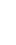 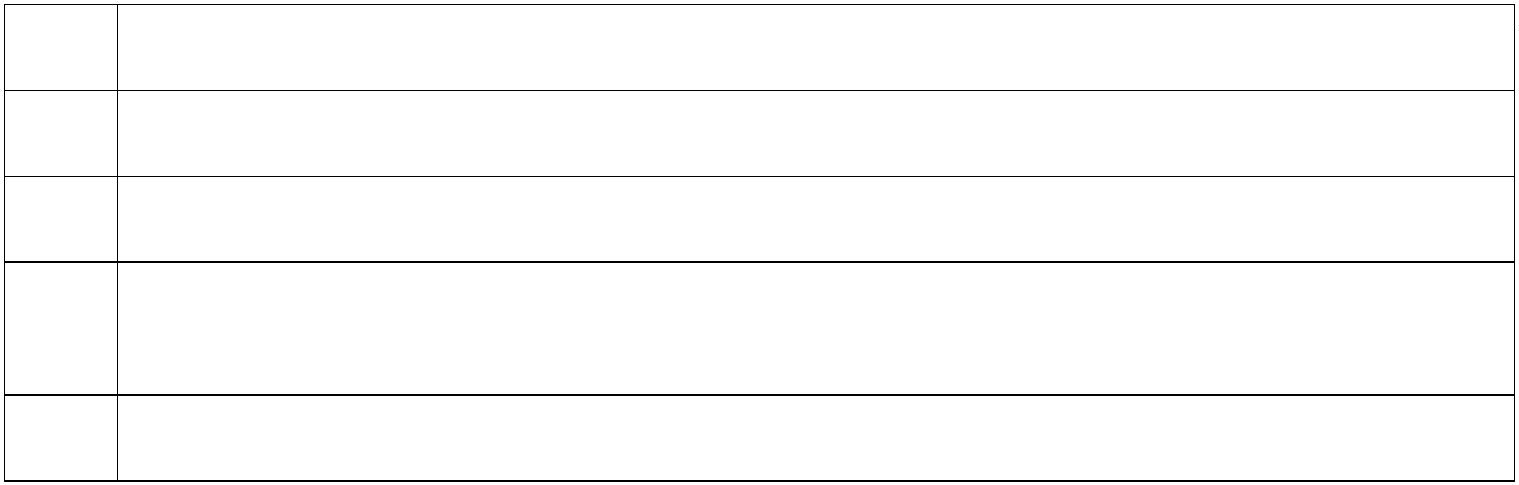 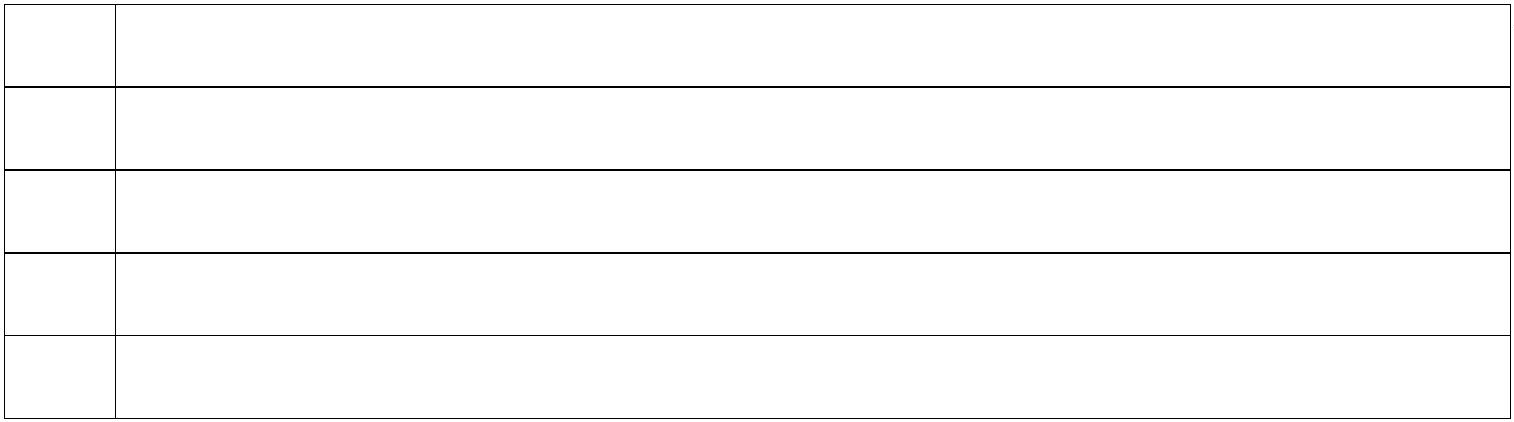 ΑΡΧΗ5ΗΣΣΕΛΙΔΑΣΒ3. Rimettete le seguenti frasi (21-25) nell’ordine adatto, affinché si ricostituisca il testonella sua forma iniziale. Indicate la lettera (A, B, C, D, E) che segna l’ordine di ogni frasenel testo da cui è tratta.(5 x 2 punti = 10 punti)ABCDEPerché gli italiani amano il caffè?Xdiamo anche giudizi alquanto negativi sui caffèbevuti altrove.222221.2.3.4.5.E molto frequentemente oltre che a vantarci (aragione) di bere il miglior caffè al mondo,noi italiani siamo sempre alla ricerca del caffèperfetto, di quell’esperienzaNonostante la grande presenza di bar, caffetterie eproduttori di caffè,che non solo risvegli il corpo e la mente, masoddisfi anche tutti i sensi.www.caffeastorino.comΓ.ΠΑΡΑΓΩΓΗΓΡΑΠΤΟΥΛΟΓΟΥ(40 punti)Scrivi un’e-mail in italiano (180-200 parole) sul tema seguente:Hai una gelateria preferita che spesso frequenti. Scrivi un’e-mail a un/una amico/a italiano/a in cui:•••parli del posto in cui si trova il locale e descrivi il locale stessopresenti la gente che lavora nella gelateria e quella che la frequentariferisci un’esperienza particolare che hai avuto nel localeNon riferire il nome del locale!Firma come Alessandro/Alessandra!ΤΕΛΟΣΜΗΝΥΜΑΤΟΣΤΕΛΟΣ5ΗΣΑΠΟ5ΣΕΛΙΔΕΣ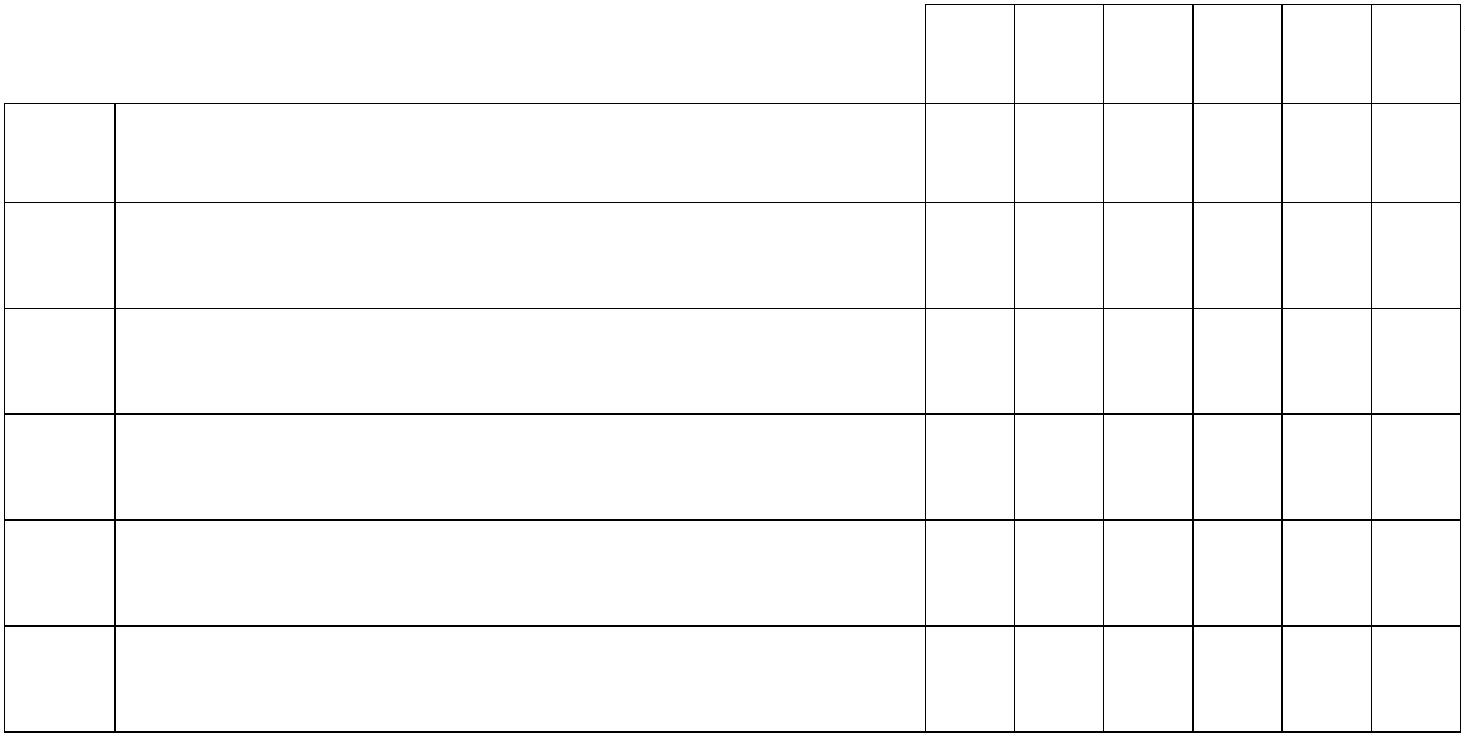 ΑΡΧΗ 1ΗΣ ΣΕΛΙΔΑΣΥΠΟΥΡΓΕΙΟ ΠΑΙΔΕΙΑΣ ΚΑΙ ΘΡΗΣΚΕΥΜΑΤΩΝΚΕΝΤΡΙΚΗ ΕΠΙΤΡΟΠΗ ΕΞΕΤΑΣΕΩΝ ΕΙΔΙΚΩΝ ΜΑΘΗΜΑΤΩΝΕΛΛΗΝΩΝ ΕΞΩΤΕΡΙΚΟΥΚΑΙ ΥΠΟΨΗΦΙΩΝ ΕΠΑΝΑΛΗΠΤΙΚΩΝ ΕΞΕΤΑΣΕΩΝ ΓΕΛ-ΕΠΑΛΕΞΕΤΑΣΗ ΣΤΗΝ ΙΤΑΛΙΚΗ ΓΛΩΣΣΑ17 Σεπτεμβρίου 2020ΟΔΗΓΙΕΣ ΓΙΑ ΤΟΥΣ ΥΠΟΨΗΦΙΟΥΣ ΚΑΙ ΤΙΣ ΥΠΟΨΗΦΙΕΣ1. Να απαντήσετε σε όλα τα ερωτήματα στο τετράδιό σας ακολουθώντας την αρίθμηση τωνθεμάτων ως εξής:Α1. 1. ...2. ...Α2. Να γράψετε μόνο τον αριθμό του ερωτήματος και το γράμμα που αντιστοιχεί στησωστή απάντηση, π.χ.4. – A5. ...Β1. Να γράψετε μόνο τον αριθμό του ερωτήματος και τη ζητούμενη λέξη.11. ...2. ...1Β2. Να γράψετε μόνο τον αριθμό του ερωτήματος και τις ζητούμενες λέξεις.16. ...7. ...1Β3. Να αντιστοιχίσετε τον αριθμό με το σωστό γράμμα και να γράψετε μόνο τηναντιστοιχία, π.χ.21. – Α22. ...Γ.Να αναπτύξετε το ζητούμενο θέμα στο τετράδιό σας χωρίς να αντιγράψετε τηνοδηγία-εκφώνηση.2. Να χρησιμοποιήσετε μόνο μπλε ή μαύρο στυλό διαρκείας και μόνο ανεξίτηλης μελάνης.Καλή ΕπιτυχίαΔιάρκεια εξέτασης: Τρεις (3) ώρεςΈναρξη χρόνου εξέτασης: Αμέσως μετά τη διανομή των θεμάτωνΔυνατότητα αποχώρησης: 17:00ΤΕΛΟΣ 1ΗΣ ΑΠΟ 5 ΣΕΛΙΔΕΣ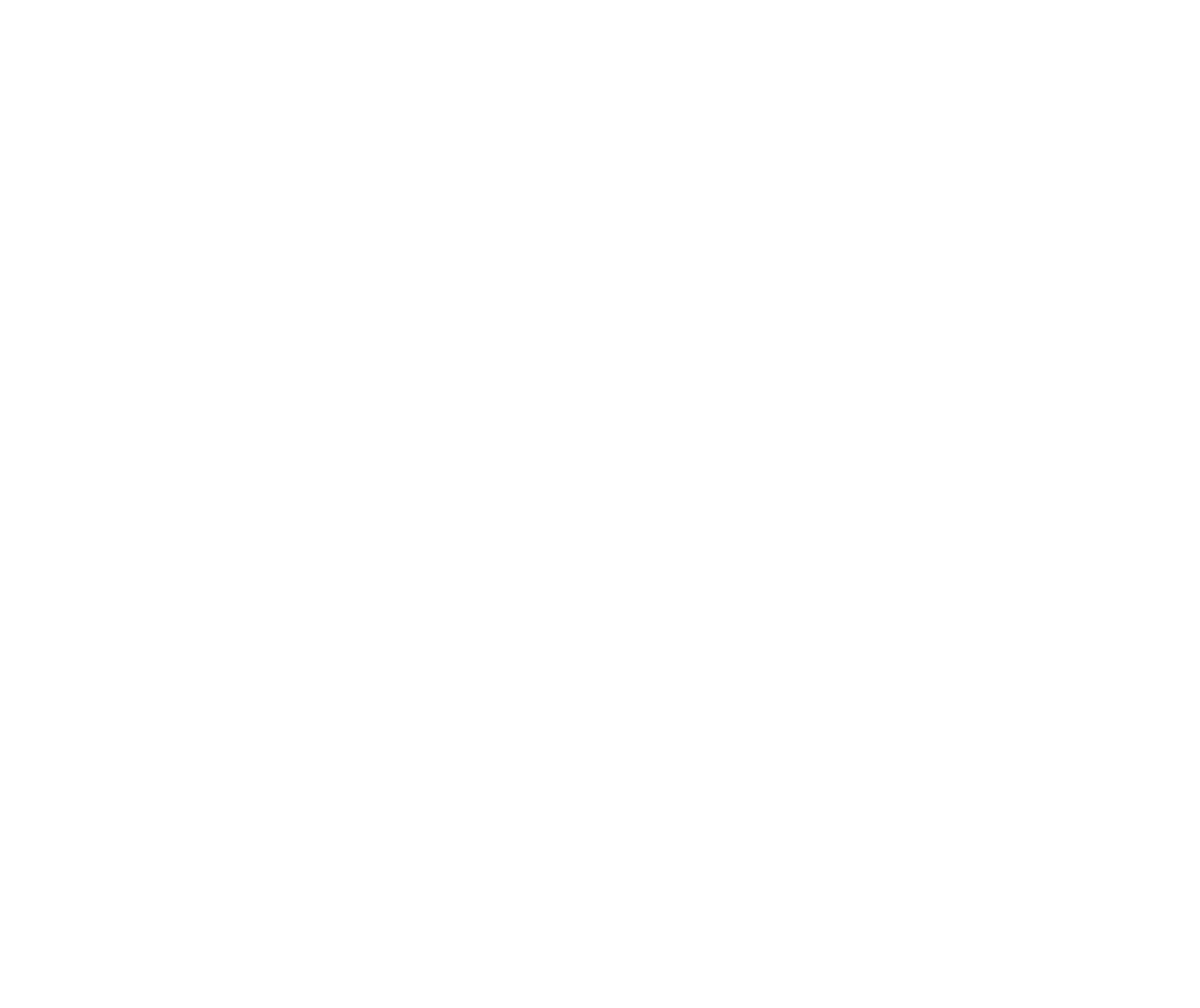 ΑΡΧΗ 2ΗΣ ΣΕΛΙΔΑΣΚΕΙΜΕΝΟMURALE ISPIRATO A VAN GOGH CON 200MILA TAPPI Dl BOTTIGLIA RICICLATISiamo a Caracas, capitale del Venezuela, dove un giovane artista di 23 anni ha voluto sensibilizzare i suoiconcittadini sul tema dell’inquinamento. Come? Con la creazione di un enorme murale composto da200mila tappi di bottiglia. Quest’opera è stata realizzata ad El Hatillo, un quartiere degradato di Caracaspieno di spazzatura e di rifiuti e da Oscar Olivares, un artista giovanissimo, ma con le idee già chiaresull’importanza dell’ecologia e della protezione dell’ambiente.II murale è lungo 45 metri, Ia sua altezza varia dai 3 ai 7 metri e si presenta come un ottimo esempio dimiglioramento urbano di un’area problematica e degradata della città. Oscar Olivares ha impiegato 3 mesiper completare il suo coloratissimo Eco-Murale ed è stato aiutato da un gruppo di operai e dal contributodel Movement in Architecture for the Future (movimento architettonico per il futuro) che si occupa di riciclodella pulizia dell’ambiente.II murale ha visto la partecipazione di numerosi cittadini che hanno aiutato concretamente nella suarealizzazione raccogliendo i tappi di bottiglia e inserendoli nell’opera. II coinvolgimento dei cittadini non hasoltanto velocizzato i tempi, ma è stato anche un mezzo per rendere possibile la sensibilizzazione sui temidell’ecologia, sulla difesa dell’ambiente e sull’importanza del riciclo. Proprio come un singolo cittadino hapotuto contribuire all’inserimento dei pezzi allo scopo di creare un’opera grandiosa, allo stesso modo,ognuno di noi può contribuire alla salvaguardia del nostro pianeta attraverso piccoli gesti ed azioniquotidiane.L’artista ha spiegato le sue sensazioni durante la creazione dell’opera: «La parte più stimolante è stata laraccolta dei tappi dei colori necessari, specialmente quelli gialli, che è stata fatta da tantissime personeche hanno collaborato. Questa non è arte fatta da un artista, ma fatta da persone comuni». L’opera è unmix tra uno stile che si ispira a Van Gogh grazie alla presenza del colore giallo e dei famosi girasoli e glielementi caratteristici della cultura locale, come i pappagalli coloratissimi e la città di Caracas raffigurata dinotte con le sue luci.L’opera vuole sensibilizzare tutti i cittadini sui temi dell’ecologia, del rispetto dell’ambiente e del consumoesagerato di plastica nel mondo. È anche un bellissimo esempio di riqualificazione di una zona moltodegradata della città di Caracas.www.bioecogeo.comΤΕΛΟΣ 2ΗΣ ΑΠΟ 5 ΣΕΛΙΔΕΣ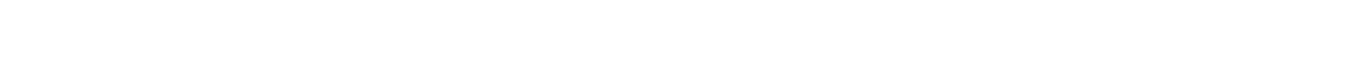 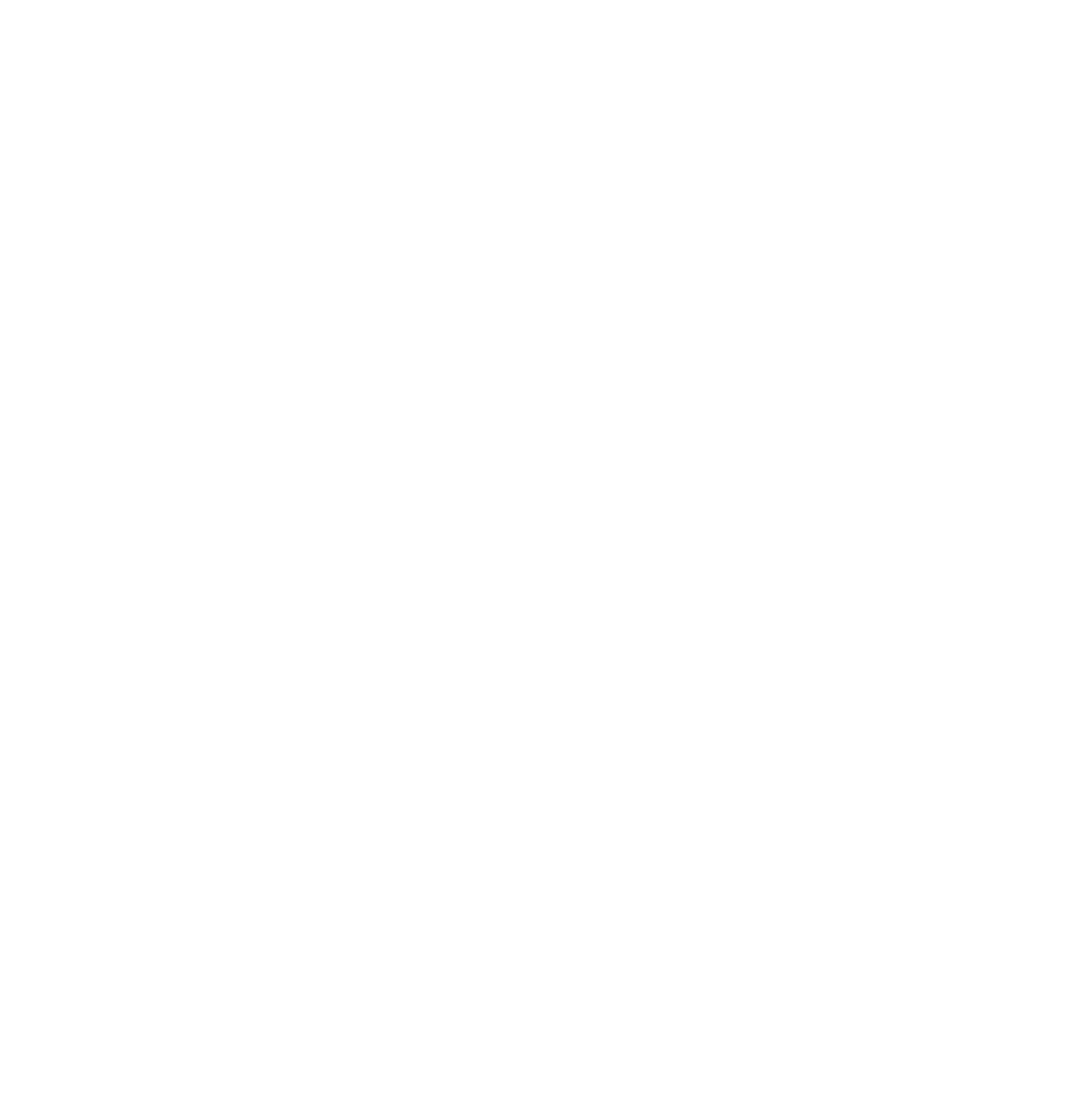 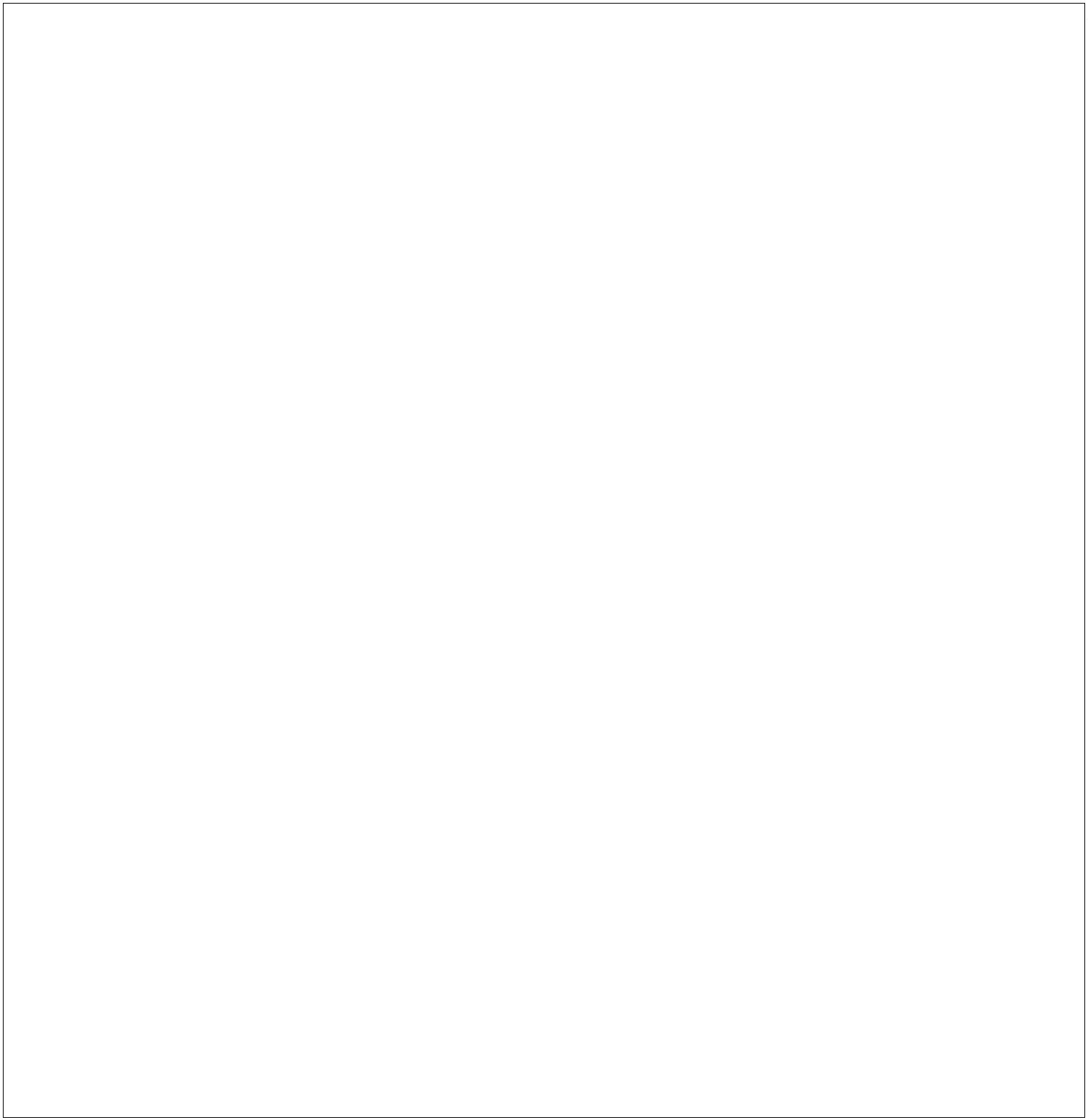 ΑΡΧΗ 3ΗΣ ΣΕΛΙΔΑΣΑ. ΚΑΤΑΝΟΗΣΗ ΓΡΑΠΤΟΥ ΛΟΓΟΥ (30 punti)A1. Leggete il testo e rispondete alle seguenti domande (1- 3). Ogni risposta nondeve contenere più di 30 parole.(3 x 3 punti = 9 punti)123. Perché Oscar Olivares ha creato il murale di cui si parla nel testo?. Che cos’è e come si presenta El Hatillo?. Date un titolo alternativo al testo.Α2. Tenendo in considerazione il contenuto del testo, segnate la lettera (Α, Β, C)corrispondente all’affermazione corretta tra quelle proposte.(7 x 3 punti = 21 punti)4567891. Il murale in altezzaA. supera i 7 metriB. arriva fino a 7 metriC. non va oltre i 3 metri. Per la realizzazione dell’opera si sono volutiA. 3 mesiB. 3 anniC. 3 giorni. Alla creazione del murale hanno partecipatoA. molti giovani artistiB. parecchi operatori ecologiciC. numerosi cittadini. Secondo l’artista la cosa più stimolante del progetto è stataA. la collaborazione di tanta gente nella raccolta dei tappiB. il riciclo dei tappi per combattere l’inquinamento causato dalla plasticaC. la raccolta dei tappi gialli per velocizzare i tempi. Il muraleA. ha riqualificato un’area problematica della cittàB. ha reso peggiore un’area della cittàC. ha tutelato un’area della città. Tra le altre cose nel murale sono raffiguratiA. dei girasoliB. dei papagalliC. dei girasoli e dei papagalli0. Il murale è fatto conA. 200mila tappi di bottiglie di vari coloriB. 200mila tappi di bottiglie bianchi e neriC. 200mila bottiglie senza tappoΤΕΛΟΣ 3ΗΣ ΑΠΟ 5 ΣΕΛΙΔΕΣΑΡΧΗ 4ΗΣ ΣΕΛΙΔΑΣB. ΓΛΩΣΣΙΚΗ ΕΠΙΓΝΩΣΗ (30 punti)Β1. Completate le seguenti frasi (11-15), scegliendo una sola parola tra quelle dateper ogni spazio. Attenzione! Ci sono due parole in più.(5 x 2 punti = 10 punti)pessimoagenziemotivitantodocumentiprestosempre11. Domani mi devo alzare _______________ , alle cinque di mattina.12. Ecco a voi gli indirizzi di alcune _______________ turistiche.13. Questo vino non è per niente buono, anzi è _______________ .14. Ragazzi, lasciate i vostri _______________ in segreteria.15. Ci sono molti _______________ per cui voglio cambiare casa.B2. Completate le seguenti frasi (16-20), mettendo il verbo tra parentesi nella formaconveniente.(5 x 2 punti = 10 punti)16. Non aver paura! In futuro tutto (tornare) _______________ come prima.L’anno scorso Paolo è stato male e (fare) _______________ una cura molto forte,17.perciò ora sta meglio.Spesso Tiziana (perdersi) _______________ perché non conosce ancora bene lestrade di questa città.18.19. Non sono convinto che lui (avere) _______________ ragione.20. Carmela, tu non (uscire) _______________ stasera, fa freddo!ΤΕΛΟΣ 4ΗΣ ΑΠΟ 5 ΣΕΛΙΔΕΣ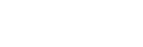 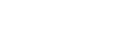 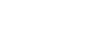 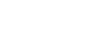 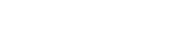 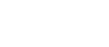 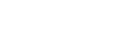 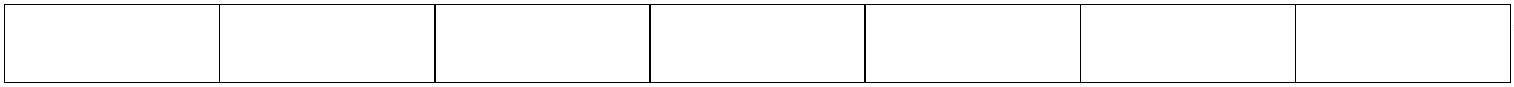 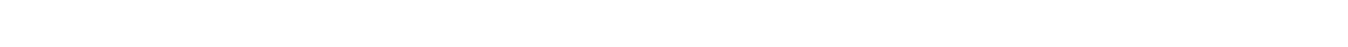 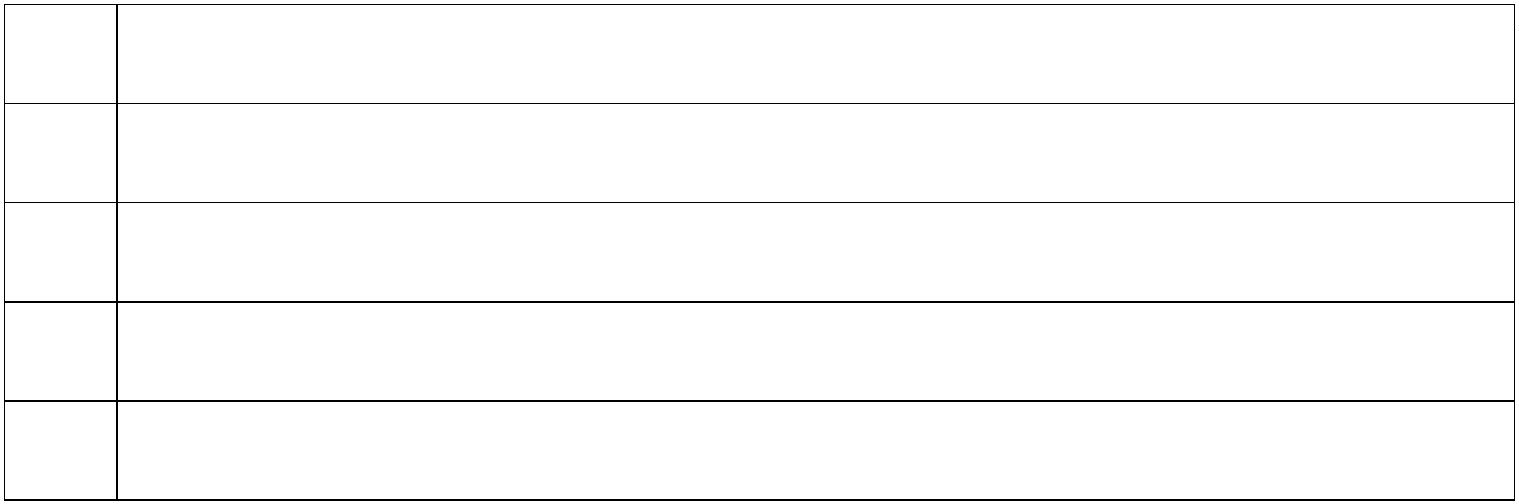 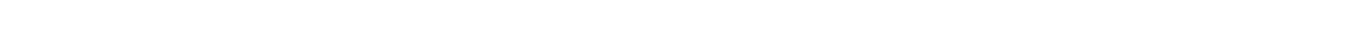 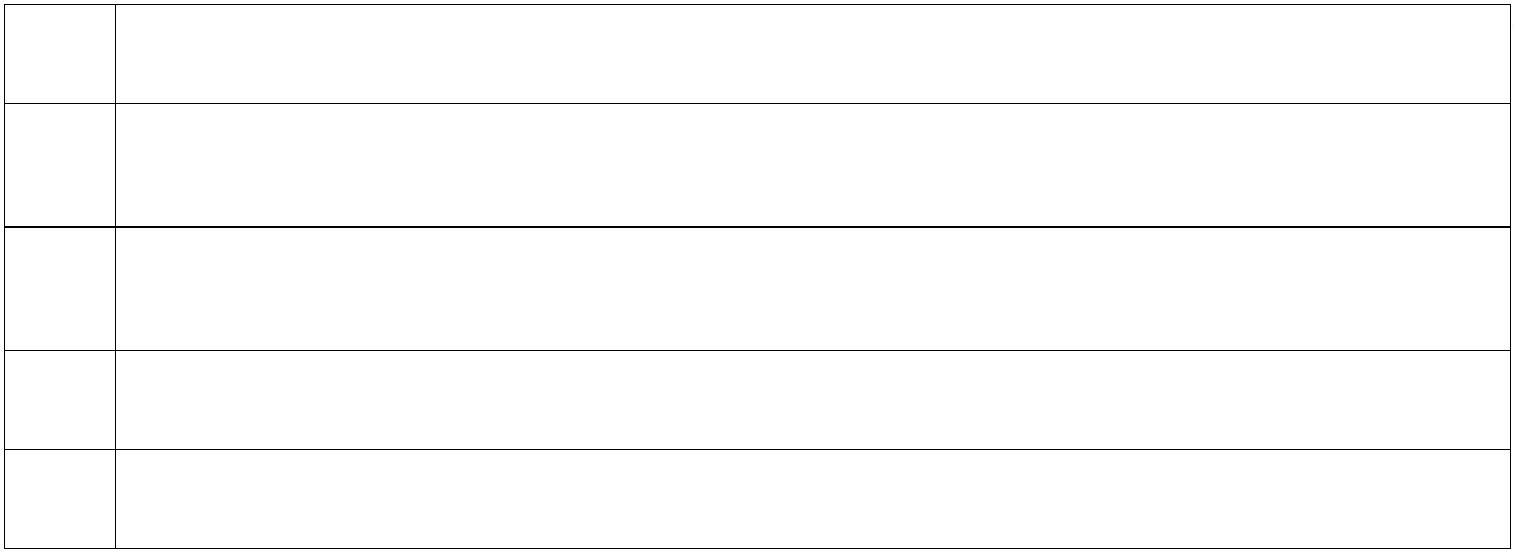 ΑΡΧΗ 5ΗΣ ΣΕΛΙΔΑΣΒ3. Rimettete le seguenti frasi (21-25) nell’ordine adatto, affinché si ricostituisca iltesto nella sua forma iniziale. Indicate la lettera (A, B, C, D, E) che segna l’ordinedi ogni frase nel testo da cui è tratta.(5 x 2 punti = 10 punti)ABCDESto per partire per il mareX222221. da tennis. Lo sport e la lettura2. vacanza. Quali sono i vostri?3. sono, infatti, i miei migliori amici in4. un romanzo d’amore e la racchettaed insieme ai costumi, metto in valigia5.ConfidenzeΓ. ΠΑΡΑΓΩΓΗ ΓΡΑΠΤΟΥ ΛΟΓΟΥ (40 punti)Scrivete un testo in italiano (180-200 parole) sul tema seguente:Hai un amico/un’ amica italiano/a a cui piacciono molto i parchi. Nel tuo quartiere si trova unbel parco dove vai spesso.Scrivi un’ email a questo/a amico/a in cui gli/le:descrivi il parcospieghi quali sono i motivi per cui ti piace andarciracconti un’ esperienza che hai vissuto in questo posto.Firma la tua e-mail come Angelo/Angela.ΤΕΛΟΣ ΜΗΝΥΜΑΤΟΣΤΕΛΟΣ 5ΗΣ ΑΠΟ 5 ΣΕΛΙΔΕΣΑΡΧΗ 1ΗΣ ΣΕΛΙΔΑΣΥΠΟΥΡΓΕΙΟ ΠΑΙΔΕΙΑΣ ΚΑΙ ΘΡΗΣΚΕΥΜΑΤΩΝΚΕΝΤΡΙΚΗ ΕΠΙΤΡΟΠΗ ΕΞΕΤΑΣΕΩΝ ΕΙΔΙΚΩΝ ΜΑΘΗΜΑΤΩΝΕΛΛΗΝΩΝ ΕΞΩΤΕΡΙΚΟΥΚΑΙ ΥΠΟΨΗΦΙΩΝ ΕΠΑΝΑΛΗΠΤΙΚΩΝ ΕΞΕΤΑΣΕΩΝ ΓΕΛ-ΕΠΑΛΕΞΕΤΑΣΗ ΣΤΗΝ ΙΤΑΛΙΚΗ ΓΛΩΣΣΑ15 Σεπτεμβρίου 2021ΟΔΗΓΙΕΣ ΓΙΑ ΤΟΥΣ ΥΠΟΨΗΦΙΟΥΣ ΚΑΙ ΤΙΣ ΥΠΟΨΗΦΙΕΣ1.Να απαντήσετε σε όλα τα ερωτήματα στο τετράδιό σας ακολουθώντας την αρίθμηση τωνθεμάτων ως εξής:Α1. 1. ...2. ...Α2. Να γράψετε μόνο τον αριθμό του ερωτήματος και το γράμμα που αντιστοιχεί στησωστή απάντηση, π.χ.4. – A. ...5Β1. Να γράψετε μόνο τον αριθμό του ερωτήματος και τη ζητούμενη λέξη.11. ...2. ...1Β2. Να γράψετε μόνο τον αριθμό του ερωτήματος και τις ζητούμενες λέξεις.16. ...7. ...1Β3. Να αντιστοιχίσετε τον αριθμό με το σωστό γράμμα και να γράψετε μόνο τηναντιστοιχία, π.χ.21. – Α22. ...Γ.Να αναπτύξετε το ζητούμενο θέμα στο τετράδιό σας χωρίς να αντιγράψετε τηνοδηγία-εκφώνηση.2.Να χρησιμοποιήσετε μόνο μπλε ή μαύρο στυλό διαρκείας και μόνο ανεξίτηλης μελάνης.Καλή ΕπιτυχίαΔιάρκεια εξέτασης: Τρεις (3) ώρεςΈναρξη χρόνου εξέτασης: Αμέσως μετά τη διανομή των θεμάτωνΔυνατότητα αποχώρησης: 17:00ΤΕΛΟΣ 1ΗΣ ΑΠΟ 5 ΣΕΛΙΔΕΣΑΡΧΗ 2ΗΣ ΣΕΛΙΔΑΣΚΕΙΜΕΝΟCinque nuove materie scolastiche da introdurre in tutte le scuoleTenendo conto dell’evoluzione dei costumi,ènecessario concentrare molti sforzisull’insegnamento di nuove materie relative all’ambiente e all’ecologia per insegnare il rispettodell’ecosistema e del pianeta.Ecco le cinque materie che dovrebbero essere assolutamente insegnate nelle scuole italiane.1. Yoga e meditazioneI corsi di yoga permetteranno ai ragazzi di essere molto più rilassati, avere maggiore fiducia neiloro mezzi e di comprendere più in profondità quello che vogliono essere. Si stimola laconsapevolezza dei propri mezzi e la visualizzazione del proprio percorso di vita.2. Alimentazione sanaSi dice che noi “siamo quello che mangiamo” e questo vale specialmente per i bambini, chesono l’obiettivo di tantissime pubblicità di cibo spazzatura pieno di zuccheri e di conservanti. Ilcorso di alimentazione sana insegnerà ai bambini a rispettare la natura e a preferire alimentifreschi e naturali ai cibi precotti o industriali come le merendine. Questo cambiamento è uninvestimento nella salute dei figli e deve iniziare necessariamente dalle mense scolastiche.3. Ambiente e ecologiaRispettare la natura, promuovere la raccolta differenziata e introdurre comportamenti rispettosidell’ecosistema. Questi devono essere i punti principali di questa nuova materia diinsegnamento, che diventerà assolutamente vitale specialmente dopo i cambiamenti climaticiche stiamo osservando (estati torride, inverni miti, piogge improvvise, gelate fuori stagione).4. Economia domesticaSin da giovani è necessario capire l’importanza del denaro nella nostra vita. L’economiadomestica permette di imparare a gestire le spese, individuare quelle urgenti e quelle superflue,gestire correttamente il denaro e risparmiare. Molto spesso si sottovaluta il beneficio che unacorretta gestione del denaro usato per le spese domestiche può portare alle finanze di unafamiglia. Nel corso dovranno essere inclusi anche consigli su come combattere gli sprechi, comeelettrodomestici lasciati in stand-by e luci accese in stanze deserte che potrebbero anche esseredannose.5. Tempo libero e socializzazioneLa scuola non deve impedire ai ragazzi di uscire di casa e di creare i loro primi rapporti sociali.Purtroppo i social network stanno creando un’alienazione costante tra realtà e mondo virtuale edevono essere gestiti correttamente per impedire episodi di isolamento. Un corso che saràsempre più utile in un periodo storico pieno di rapporti digitali.Adattato da: www.youreduaction.itΤΕΛΟΣ 2ΗΣ ΑΠΟ 5 ΣΕΛΙΔΕΣ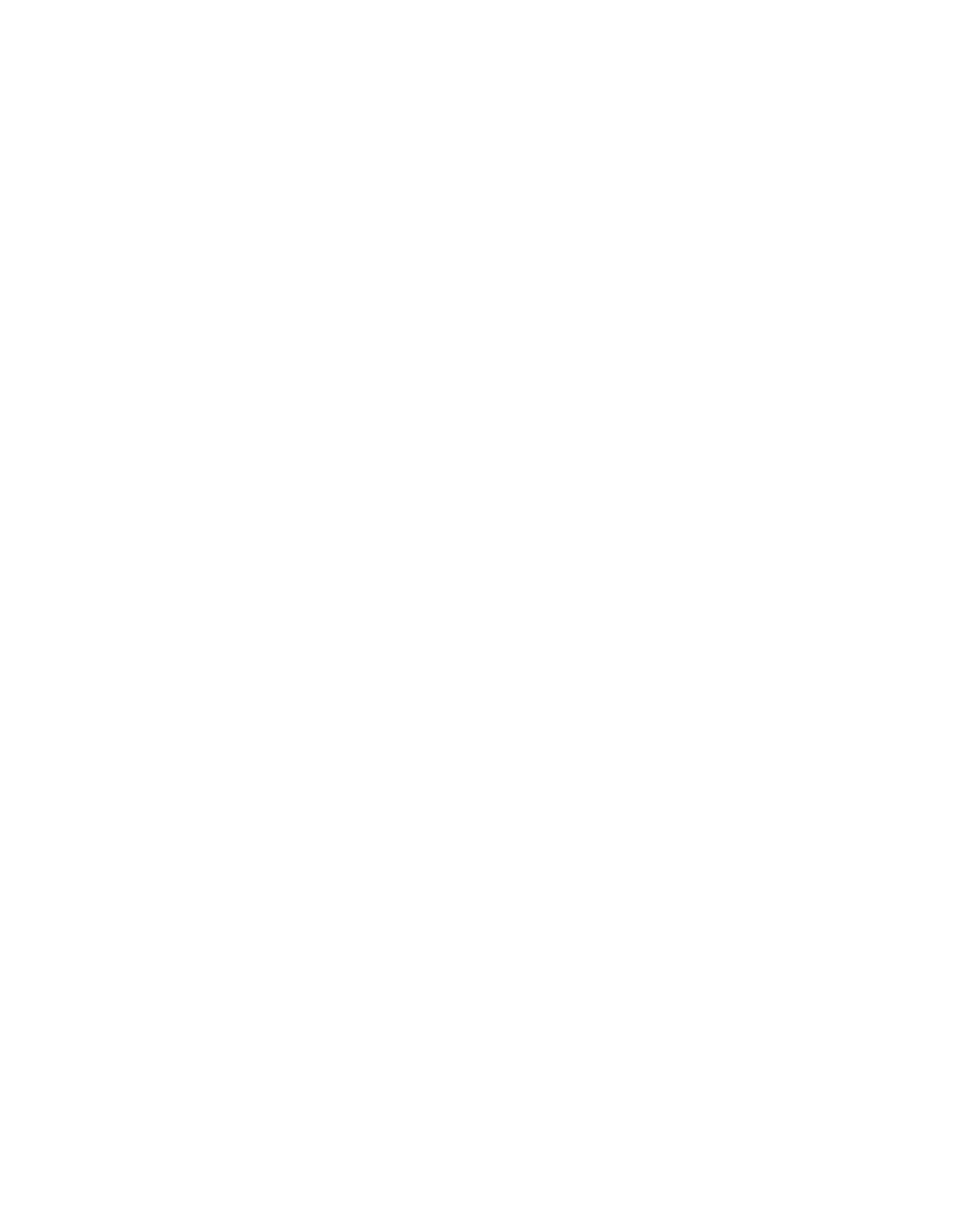 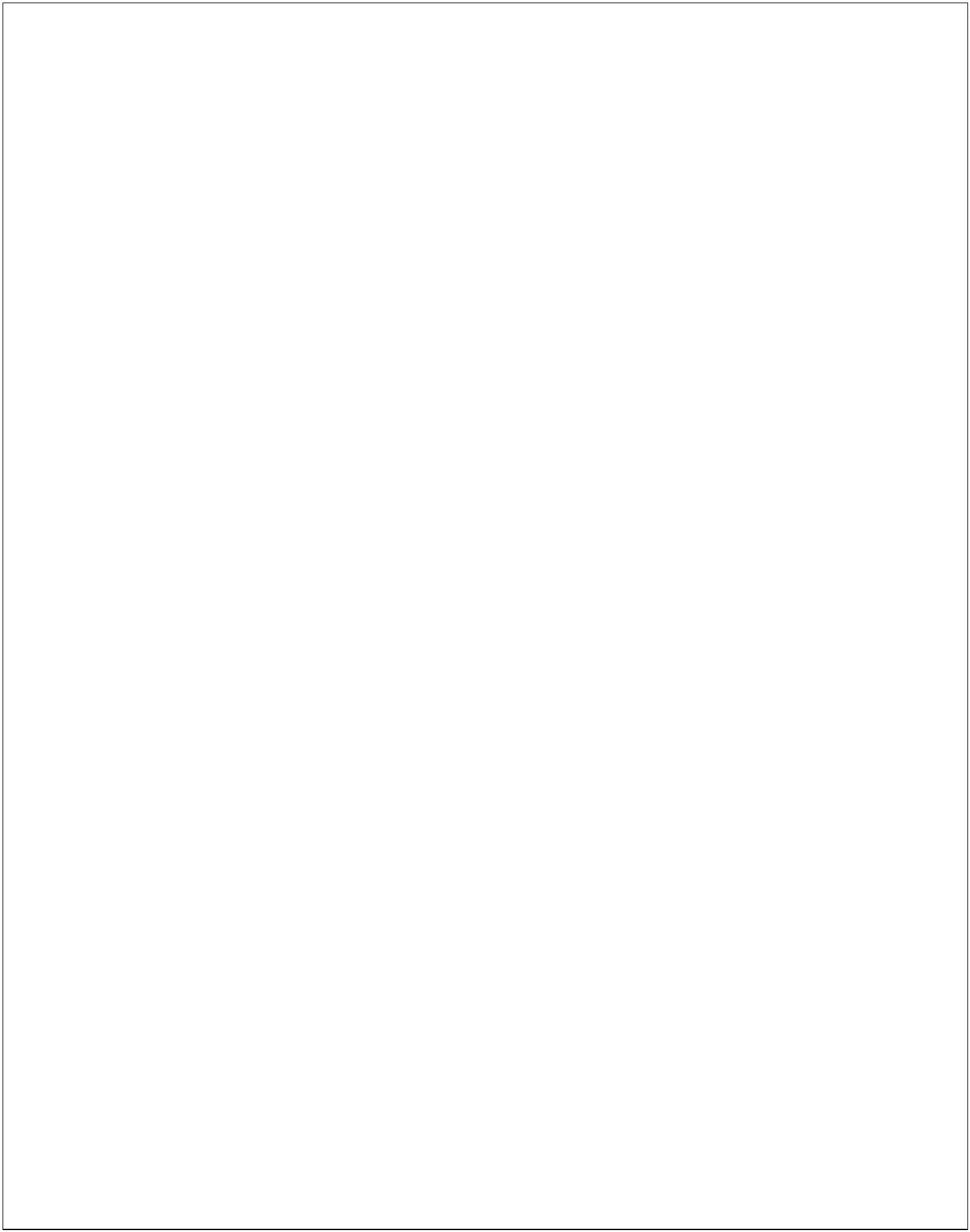 ΑΡΧΗ 3ΗΣ ΣΕΛΙΔΑΣΑ. ΚΑΤΑΝΟΗΣΗ ΓΡΑΠΤΟΥ ΛΟΓΟΥ (30 punti)A1. Leggete il testo e rispondete alle seguenti domande (1–3). Ogni risposta nondeve contenere più di venti (20) parole.(3 x 3 punti = 9 punti)123. Riferite il messaggio del testo.. A chi potrebbe sembrare interessante il testo.. Date un titolo alternativo al testo.Α2. Tenendo in considerazione il contenuto del testo, segnate la lettera (Α, Β, C)corrispondente all’affermazione corretta tra quelle proposte.(7 x 3 punti = 21 punti)4567891. La materia “yoga e meditazione” permette ai ragazzi diA. far evolvere dei costumiB. essere meno rilassatiC. comprendere in fondo se stessi. La materia “alimentazione sana” insegna ai bambini aA. preferire i cibi industrialiB. preferire i cibi confezionatiC. preferire i cibi naturali. Uno dei punti principali della materia “ambiente e ecologia” èA. sottovalutare la naturaB. inserire atteggiamenti ecologiciC. fare la raccolta differenziata a scuola. La materia “economia domestica”A. permette di imparare il risparmio del denaroB. impedisce di gestire le speseC. vieta la gestione delle spese urgenti. Un consiglio incluso nel corso di “economia domestica” sarebbeA. accendere le luci durante il giornoB. lasciare la TV in stand-byC. combattere gli sprechi dannosi. I social networkA. provocano l’alienazione degli studentiB. favoriscono la socializzazione degli studentiC. creano i primi rapporti sociali degli studenti0. I rapporti digitaliA. sono presenti nella nostra epocaB. sono assenti nel nostro periodo storicoC. erano sempre parte della realtàΤΕΛΟΣ 3ΗΣ ΑΠΟ 5 ΣΕΛΙΔΕΣΑΡΧΗ 4ΗΣ ΣΕΛΙΔΑΣB. ΓΛΩΣΣΙΚΗ ΕΠΙΓΝΩΣΗ (30 punti)Β1. Completate le seguenti frasi (11-15), scegliendo una sola parola tra quelle dateper ogni spazio. Attenzione! Ci sono due parole in più.(5 x 2 punti = 10 punti)bambiniossessionezuppaadolescentigitecasadenaro111111. Per cena prova a mangiare un pasto più leggero, una _______________, per esempio.2. Se ti piacciono le _______________, è bello andare al lago.3. I giovani hanno in comune l’_______________ dei capi di abbigliamento firmati.4. Nessuno può decidere come la famiglia può utilizzare il suo _______________.Per gli _______________ è consigliabile stabilire un orario di ritorno a casa durantel’estate.5.B2. Completate le seguenti frasi (16-20), mettendo il verbo tra parentesi nella formaconveniente.(5 x 2 punti = 10 punti)16. Mario non ha molti soldi, eppure (comprare) _______________ vestiti firmati.7. Ho visto Anna che (fare) _______________ jogging in riva al mare.8. Sbrigati che il treno sta per (partire) _______________!11129. Mi sembra che voi (avere) _______________ torto.0.(Sentirsi) _______________ più tranquillo dopo che avrò finito questo lavoro.ΤΕΛΟΣ 4ΗΣ ΑΠΟ 5 ΣΕΛΙΔΕΣ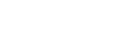 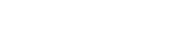 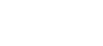 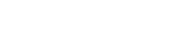 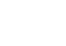 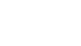 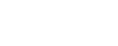 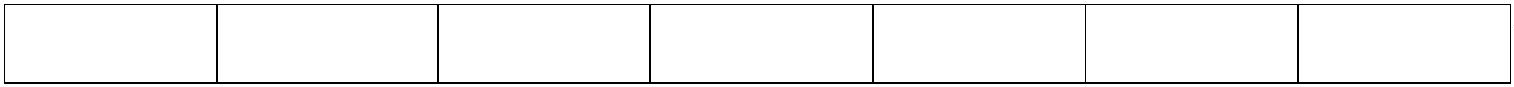 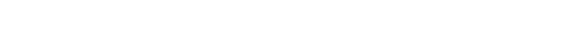 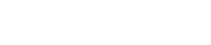 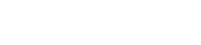 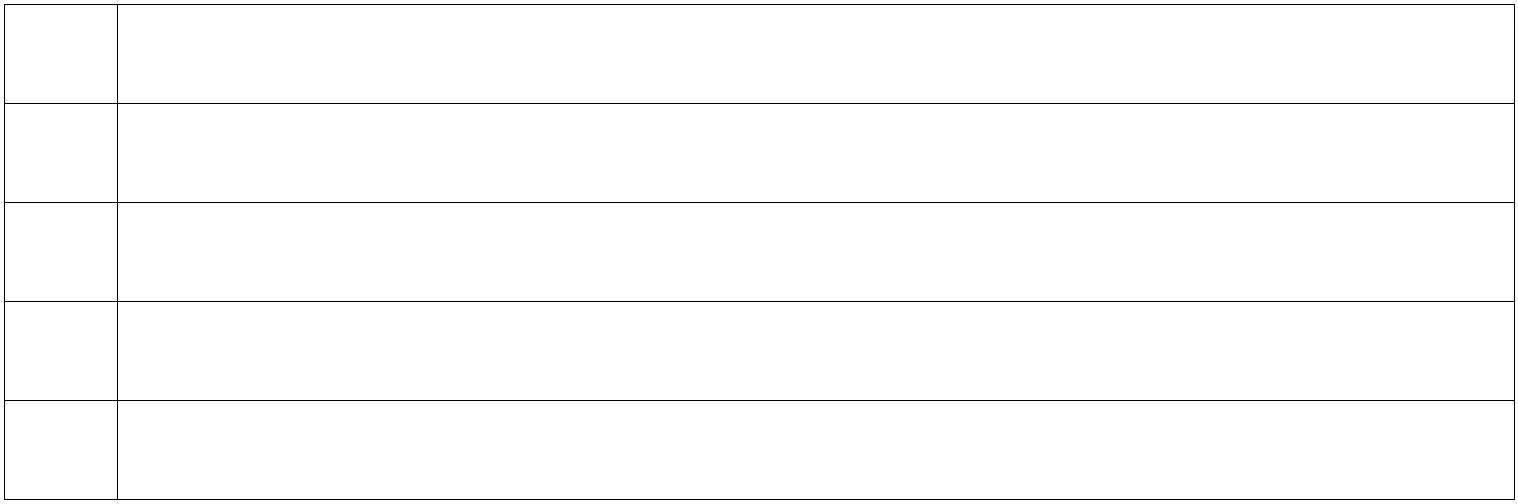 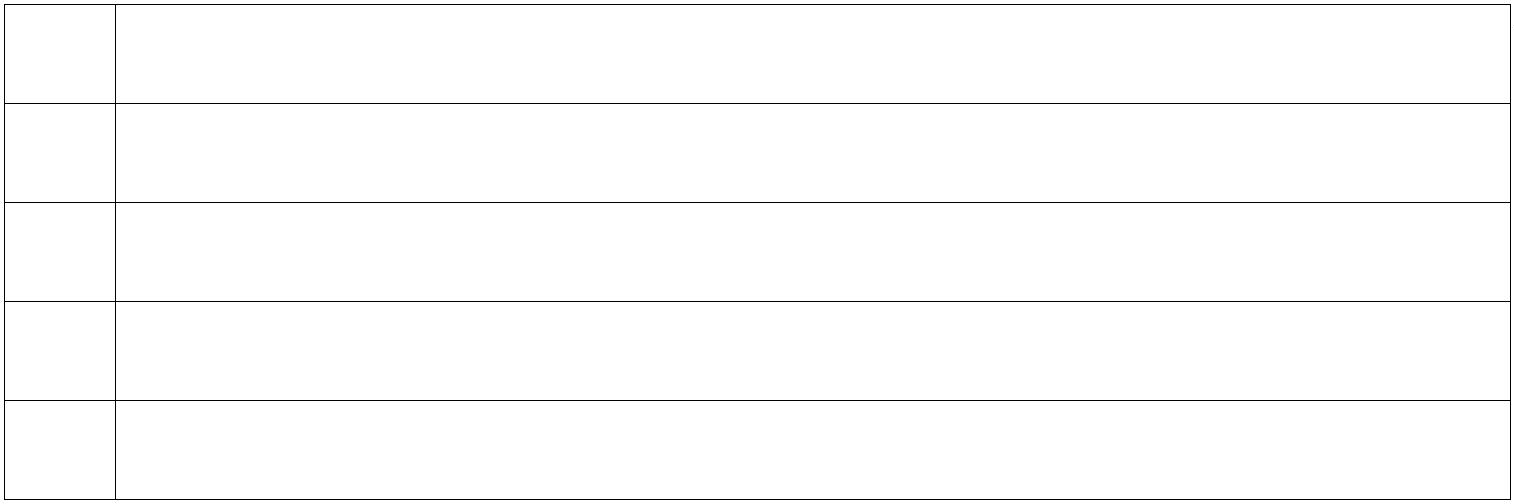 ΑΡΧΗ 5ΗΣ ΣΕΛΙΔΑΣΒ3. Rimettete le seguenti frasi (21-25) nell’ordine adatto, affinché si ricostituisca iltesto nella sua forma iniziale. Indicate la lettera (A, B, C, D, E) che segna l’ordinedi ogni frase nel testo da cui è tratta.(5 x 2 punti = 10 punti)ABCDECome cucinare solo per te stessoXTuttavia, cucinare in casa aiuta a risparmiare1. e a mangiare cibi più sani. Con un po’ diimpegno,2Quando si è single si tende a non prendersinemmeno la briga di cucinare22222.3. cosa stiamo facendo.anche tu potrai imparare a preparare diversipiatti che ti piacciono.4.5. perché non c’è nessuno a guardareΓ. ΠΑΡΑΓΩΓΗ ΓΡΑΠΤΟΥ ΛΟΓΟΥ (40 punti)Scrivete un testo in italiano (180-200 parole) sul tema seguente:Sei appena tornato/tornata dalle tue vacanze in un’isola greca. Scrivi un’email a un/un’amico/amica italiano/italiana, in cui:•••descrivi la tua esperienza,spieghi i motivi per cui ti è piaciuta l’isola, elo/la inviti a fare le vacanze l’anno prossimo in questa isola.Firma la tua email come Antonio/Antonia.ΤΕΛΟΣ ΜΗΝΥΜΑΤΟΣΤΕΛΟΣ 5ΗΣ ΑΠΟ 5 ΣΕΛΙΔΕΣ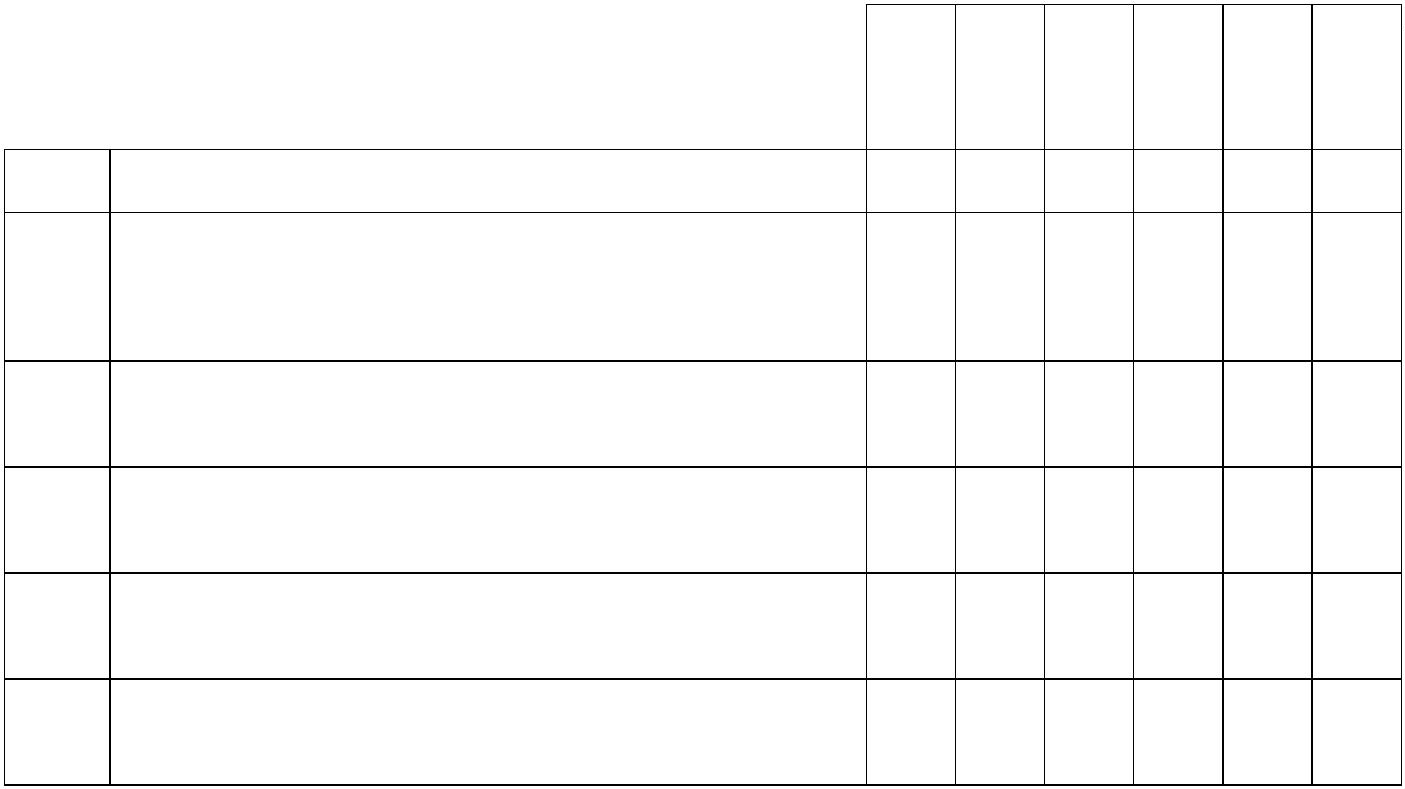 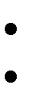 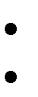 